ЗАКОН ИВАНОВСКОЙ ОБЛАСТИО РЕФЕРЕНДУМЕ ИВАНОВСКОЙ ОБЛАСТИПринятИвановской областной Думой10 апреля 2008 годаНастоящий Закон принят в соответствии со статьями 3 и 32 Конституции Российской Федерации, Федеральным законом "Об основных гарантиях избирательных прав и права на участие в референдуме граждан Российской Федерации" от 12.06.2002 N 67-ФЗ (далее - Федеральным законом), Федеральным законом от 21.12.2021 N 414-ФЗ "Об общих принципах организации публичной власти в субъектах Российской Федерации" (далее - Федеральный закон "Об общих принципах организации публичной власти в субъектах Российской Федерации"), Уставом Ивановской области в целях установления дополнительных гарантий права граждан Российской Федерации на участие в референдуме Ивановской области и порядка организации и проведения голосования по отзыву Губернатора Ивановской области.(в ред. Законов Ивановской области от 26.12.2012 N 123-ОЗ, от 20.12.2022 N 80-ОЗ)Глава 1. ОСНОВНЫЕ ПОЛОЖЕНИЯСтатья 1. Правовые основы референдума Ивановской области1. Референдум Ивановской области (далее - референдум) - форма прямого волеизъявления граждан Российской Федерации по наиболее важным вопросам государственного значения в целях принятия решений, осуществляемого посредством голосования граждан Российской Федерации, место жительства которых расположено на территории Ивановской области.2. Законодательство о референдуме составляют Конституция Российской Федерации, Федеральный закон, Федеральный закон "Об общих принципах организации публичной власти в субъектах Российской Федерации", иные федеральные законы, Устав Ивановской области, настоящий Закон, иные законы Ивановской области. Нормативные акты Центральной избирательной комиссии Российской Федерации применяются при проведении референдума в случаях, установленных Федеральным законом, иными федеральными законами. Избирательная комиссия Ивановской области вправе принимать нормативные акты о референдуме в случаях и в порядке, установленных Федеральным законом, настоящим Законом, иными законами Ивановской области.(в ред. Законов Ивановской области от 16.07.2009 N 80-ОЗ, от 26.12.2012 N 123-ОЗ, от 31.05.2018 N 24-ОЗ, от 20.12.2022 N 80-ОЗ)3. В случае принятия в период кампании референдума закона, содержащего положения, которыми определяется порядок подготовки и проведения референдума, либо в случае внесения в этот период в закон изменений, касающихся порядка подготовки и проведения референдума, указанные закон и изменения применяются к референдуму, инициатива проведения которого выдвинута после вступления в силу указанных закона и изменений.(в ред. Закона Ивановской области от 31.12.2008 N 183-ОЗ)4. Настоящий Закон имеет прямое действие и применяется на всей территории Ивановской области.5. Подготовку и проведение референдума, обеспечение реализации и защиты права на участие в референдуме осуществляют избирательные комиссии, установленные Федеральным законом, Законом Ивановской области "О системе избирательных комиссий в Ивановской области", Законом Ивановской области "Об избирательной комиссии Ивановской области".Статья 2. Основные термины и понятия, используемые в настоящем Законе(в ред. Закона Ивановской области от 26.12.2012 N 123-ОЗ)1. Основные термины и понятия, используемые в настоящем Законе, применяются в том же значении, что и в Федеральном законе, если иное не предусмотрено настоящим Законом.2. Утратил силу. - Закон Ивановской области от 20.12.2022 N 80-ОЗ.Статья 3. Принципы проведения референдума1. Гражданин Российской Федерации, достигший на день голосования возраста 18 лет, место жительства которого расположено в пределах территории округа референдума, участвует в референдуме на основе всеобщего равного и прямого волеизъявления при тайном голосовании. Право голосовать на референдуме Ивановской области имеет также гражданин Российской Федерации, достигший на день голосования 18 лет, не имеющий регистрации по месту жительства на территории Российской Федерации, зарегистрированный по месту пребывания на территории Ивановской области не менее чем за три месяца до дня голосования, в случае подачи им заявления о включении в список участников референдума по месту нахождения в соответствии с пунктом 4 статьи 27 настоящего Закона для голосования в пределах округа референдума, где он зарегистрирован по месту пребывания. Гражданин Российской Федерации, который достигнет на день голосования возраста 18 лет, вправе участвовать в предусмотренных законом и проводимых законными методами других действиях по подготовке и проведению назначенного референдума. До назначения референдума в действиях по подготовке и проведению референдума имеет право принимать участие гражданин Российской Федерации, достигший возраста 18 лет.(в ред. Законов Ивановской области от 01.06.2016 N 39-ОЗ, от 28.10.2019 N 61-ОЗ)2. Участие гражданина Российской Федерации в референдуме является свободным и добровольным. Никто не вправе оказывать воздействие на гражданина Российской Федерации с целью принудить его к участию или неучастию в референдуме, а также на его свободное волеизъявление.3. Референдум назначается и проводится в порядке и сроки, которые установлены настоящим Законом. Принятие органом государственной власти решения по существу вопроса, который в соответствии с Федеральным законом, настоящим Законом, иным законодательным актом Ивановской области может быть вынесен на референдум, не является обстоятельством, исключающим возможность проведения референдума по данному вопросу.4. Допускается проведение выборов в органы государственной власти Ивановской области, выборов в органы местного самоуправления, проведение местного референдума одновременно с проведением референдума Ивановской области.5. Деятельность комиссий референдума при подготовке и проведении референдума, подсчете голосов и установлении итогов голосования, определении результатов референдума осуществляется открыто и гласно.6. В случае принятия Избирательной комиссией Ивановской области решения, предусмотренного пунктом 1 статьи 26.1 настоящего Закона, установленные Федеральным законом и настоящим Законом условия реализации гражданами Российской Федерации права на участие в референдуме, других действиях по подготовке и проведению референдума, связанные с достижением возраста 18 лет, определяются исходя из последнего возможного дня голосования на референдуме.(п. 6 введен Законом Ивановской области от 31.03.2021 N 20-ОЗ)7. В случае принятия Избирательной комиссией Ивановской области решения, предусмотренного пунктом 1 статьи 26.1 настоящего Закона, установленные Федеральным законом и настоящим Законом условия реализации гражданами Российской Федерации права быть избранными определяются исходя из первого возможного дня голосования на референдуме.(п. 7 введен Законом Ивановской области от 31.03.2021 N 20-ОЗ)Статья 4. Округ референдумаРеферендум проводится по единому округу референдума, включающему в себя всю территорию Ивановской области.Статья 4.1. Образование участков референдума(введена Законом Ивановской области от 11.12.2012 N 111-ОЗ)1. Для проведения голосования и подсчета голосов участников референдума образуются участки референдума в соответствии с Федеральным законом и настоящим Законом. Перечень избирательных участков и их границы могут быть уточнены в порядке и случаях, установленных Федеральным законом.(в ред. Законов Ивановской области от 30.05.2014 N 31-ОЗ, от 10.11.2017 N 88-ОЗ)2. В местах временного пребывания участников референдума (больницах, санаториях, домах отдыха, местах содержания под стражей подозреваемых и обвиняемых и других местах временного пребывания), в труднодоступных и отдаленных местностях участки референдума могут образовываться территориальной комиссией на установленный ею срок не позднее чем за 30 дней до дня голосования, а в исключительных случаях - по согласованию с Избирательной комиссией Ивановской области не позднее чем за три дня до дня (первого дня) голосования. В труднодоступных и отдаленных местностях участки референдума могут образовываться территориальной комиссией по согласованию с руководителем объекта, расположенного в труднодоступной и отдаленной местности.(в ред. Законов Ивановской области от 10.11.2017 N 88-ОЗ, от 31.03.2021 N 20-ОЗ)3. Военнослужащие голосуют на общих участках референдума. В порядке исключения по решению Избирательной комиссии Ивановской области допускается образование участков референдума на территориях воинских частей, расположенных в обособленных, удаленных от населенных пунктов местностях. Участки референдума в этих случаях образуются не позднее чем за 30 дней до дня голосования, а в исключительных случаях - не позднее чем за 5 дней до дня (первого дня) голосования командирами воинских частей на установленный ими срок по согласованию с Избирательной комиссией Ивановской области.(в ред. Закона Ивановской области от 31.03.2021 N 20-ОЗ)4. Информация об участках референдума, образованных в соответствии с пунктами 2 и 3 настоящей статьи, должна быть опубликована соответствующей территориальной комиссией не позднее чем через 2 дня после их образования, а также доведена до сведения участников референдума, которые в день голосования будут иметь право голосовать на них, иными способами.Статья 4.1.1. Составление списков участников референдума(введена Законом Ивановской области от 30.05.2014 N 31-ОЗ)1. В целях реализации прав участников референдума соответствующими комиссиями референдума составляются списки участников референдума отдельно по каждому участку референдума по форме, установленной Избирательной комиссией Ивановской области.2. Списки участников референдума составляются территориальной комиссией не позднее чем за 11 дней до дня голосования, а в случае проведения досрочного голосования в соответствии с пунктами 1, 2 статьи 27.1 настоящего Закона - не позднее чем за 5 дней до дня досрочного голосования; списки участников референдума по участкам референдума, образованным в труднодоступной или отдаленной местности, на территории воинской части, составляются участковой комиссией не позднее чем за 10 дней до дня голосования, а в исключительных случаях - не позднее чем в день формирования участковой комиссии. Списки участников референдума составляются на основании представляемых уполномоченными на то органами и (или) должностными лицами сведений, полученных с использованием государственной системы регистрации (учета) избирателей, участников референдума. Сведения об участниках референдума, находящихся в местах временного пребывания, представляет в комиссию руководитель организации, в которой участник референдума временно пребывает.(в ред. Закона Ивановской области от 01.06.2016 N 39-ОЗ)3. Сведения о зарегистрированных участниках референдума формирует и уточняет глава местной администрации муниципального района, муниципального округа, городского округа. Сведения об участниках референдума - военнослужащих, находящихся в воинской части, членах их семей и о других участниках референдума, если они проживают на территории воинской части либо зарегистрированы в установленном порядке при воинской части по месту их службы, формирует и уточняет командир воинской части. Лица, представляющие сведения об участниках референдума, несут ответственность за достоверность и полноту этих сведений, а также за своевременность их представления.(в ред. Закона Ивановской области от 29.06.2020 N 32-ОЗ)4. Списки участников референдума по участкам референдума, образованным в местах временного пребывания участников референдума, составляются соответствующими участковыми комиссиями не позднее дня, предшествующего дню голосования, на основании данных, представляемых руководителем соответствующего учреждения, в котором участник референдума временно пребывает. При этом сообщения о факте включения указанных участников референдума в список участников референдума по месту временного пребывания участников референдума направляются в соответствующую территориальную комиссию для последующего исключения таких участников референдума из списка участников референдума соответствующего участка, где данные участники референдума включены в список участников референдума по месту жительства.5. Утратил силу. - Закон Ивановской области от 10.11.2017 N 88-ОЗ.6. В списки участников референдума включаются граждане Российской Федерации, обладающие на день голосования активным избирательным правом. Основанием для включения гражданина Российской Федерации в список участников референдума на конкретном участке референдума является факт нахождения его места жительства на территории этого участка, а в случаях, предусмотренных федеральными законами и настоящим Законом, - факт пребывания (временного пребывания), нахождения гражданина на территории этого участка (при наличии у гражданина активного избирательного права). Факт нахождения места жительства либо пребывания (временного пребывания), нахождения гражданина на территории определенного участка референдума устанавливается органами регистрационного учета граждан Российской Федерации по месту пребывания и по месту жительства в пределах Российской Федерации в соответствии с законодательством Российской Федерации, а в случаях, предусмотренных федеральными законами и настоящим Законом, - другими уполномоченными на то органами, организациями и должностными лицами. Включение гражданина Российской Федерации в список участников референдума по месту его нахождения на территории определенного участка референдума осуществляется в соответствии с пунктом 4 статьи 27 настоящего Закона.(в ред. Законов Ивановской области от 01.06.2016 N 39-ОЗ, от 10.11.2017 N 88-ОЗ)7. Военнослужащие, проживающие вне пределов расположения воинских частей, включаются в списки участников референдума по месту жительства на общих основаниях. Основанием для включения в список участников референдума военнослужащих, находящихся в воинской части, членов их семей и других участников референдума, проживающих в пределах расположения воинской части, является факт нахождения их места жительства в пределах расположения воинской части, который устанавливается соответствующей службой воинской части или органами регистрационного учета граждан Российской Федерации по месту пребывания и по месту жительства в пределах Российской Федерации, либо приказ командира воинской части о зачислении в штат воинской части граждан, проходящих военную службу по призыву.8. Участники референдума, которые будут находиться в день голосования в больницах или местах содержания под стражей подозреваемых и обвиняемых, а также избиратели из числа военнослужащих, находящихся вне места расположения воинской части, и избиратели, работающие вахтовым методом, не имевшие возможности подать заявление о включении в список избирателей по месту нахождения, решением участковой комиссии могут быть включены в список избирателей на участке референдума по месту их временного пребывания по личному письменному заявлению, поданному в участковую комиссию не позднее 14 часов по местному времени дня, предшествующего дню голосования. Информация о включении участника референдума в список участников референдума на участке референдума по месту их временного пребывания передается, в том числе с использованием ГАС "Выборы", в участковую комиссию участка референдума, где данный участник референдума включен в список участников референдума по месту его жительства. Участковая комиссия в соответствующей строке списка участников референдума делает отметку: "Включен в список участников референдума на участке референдума N" с указанием номера участка референдума.(в ред. Законов Ивановской области от 10.11.2017 N 88-ОЗ, от 28.10.2019 N 61-ОЗ)9. Гражданин Российской Федерации включается в список участников референдума только на одном участке референдума. При выявлении территориальной комиссией (территориальными комиссиями) факта включения гражданина Российской Федерации в списки участников референдума на разных участках референдума указанная комиссия (указанные комиссии) до передачи списков участников референдума в участковые комиссии проводит (проводят) работу по устранению ошибки или неточности в списках.10. Список участников референдума составляется в двух экземплярах. Сведения об участниках референдума, включаемых в список участников референдума, располагаются в алфавитном или ином порядке (по населенным пунктам, улицам, домам, квартирам). В списке указываются фамилия, имя, отчество, год рождения (в возрасте 18 лет - дополнительно день и месяц рождения), адрес места жительства участника референдума. В списке участников референдума должны быть предусмотрены места для проставления участником референдума подписи за полученный им бюллетень, серии и номера своего паспорта или документа, заменяющего паспорт гражданина, и для проставления подписи члена участковой комиссии, выдавшего бюллетень участнику референдума.11. Первый экземпляр списка участников референдума подписывают председатель и секретарь территориальной комиссии. На участке референдума, образованном в месте временного пребывания участников референдума, либо на территории воинской части, либо в труднодоступной или отдаленной местности, список участников референдума подписывают председатель и секретарь участковой комиссии. Список участников референдума заверяется печатями соответственно территориальной комиссии или участковой комиссии. Порядок и сроки изготовления второго экземпляра списка участников референдума, его использования, передачи соответствующей участковой комиссии, заверения и уточнения определяются Избирательной комиссией Ивановской области.12. Территориальная комиссия передает по акту участковым комиссиям первый экземпляр списка участников референдума конкретного участка референдума не позднее чем за 10 дней до дня голосования, за исключением списка участников референдума участка референдума, образованного в соответствии с пунктом 4 настоящей статьи, а в случае проведения досрочного голосования в соответствии с пунктами 1, 2 статьи 27.1 настоящего Закона, - не позднее чем за 5 дней до дня досрочного голосования. Участковая комиссия вправе разделить первый экземпляр списка участников референдума на отдельные книги. Каждая такая книга не позднее дня, предшествующего дню голосования, должна быть сброшюрована (прошита), что подтверждается печатью соответствующей участковой комиссии и подписью ее председателя.13. Участковая комиссия уточняет список участников референдума в соответствии с установленным порядком организации взаимодействия комиссий с органами местного самоуправления муниципальных образований, учреждениями и организациями, осуществляющими регистрацию (учет) избирателей, участников референдума. Выверенный и уточненный список участников референдума не позднее дня, предшествующего дню голосования, подписывается председателем и секретарем участковой комиссии и заверяется печатью участковой комиссии.14. Участковая комиссия за 10 дней до дня голосования, а в предусмотренных пунктами 2 и 4 настоящей статьи случаях составления списка участников референдума позднее этого срока - непосредственно после составления списка участников референдума представляет список участников референдума для ознакомления участников референдума и его дополнительного уточнения. В случае проведения досрочного голосования в соответствии с пунктами 1, 2 статьи 27.1 настоящего Закона участковая комиссия представляет список участников референдума для ознакомления участников референдума и его дополнительного уточнения непосредственно после получения списка участников референдума из территориальной комиссии.15. Граждане Российской Федерации, зарегистрированные по месту жительства на территории участка референдума после представления списка участников референдума для ознакомления участникам референдума, а также граждане, по какой-либо иной причине не включенные в список участников референдума, дополнительно включаются участковой комиссией в список участников референдума на основании паспорта или документа, заменяющего паспорт гражданина, а при необходимости и документов, подтверждающих факт нахождения места жительства участника референдума на территории данного участка референдума.15.1. Список участников референдума может составляться, уточняться и использоваться в электронном виде в порядке и сроки, определенные Избирательной комиссией Ивановской области с учетом требований, установленных Центральной избирательной комиссией Российской Федерации.В случае составления, уточнения и использования списка участников референдума в электронном виде его копия изготавливается путем распечатки списка участников референдума на бумажном носителе непосредственно после окончания времени голосования (в последний день голосования) и заверяется подписями председателя, секретаря участковой комиссии и печатью участковой комиссии. Указанная копия равнозначна по своей юридической силе списку участников референдума в электронном виде. Хранение указанной копии осуществляется в порядке, определяемом в соответствии с Федеральным законом в отношении хранения документации референдума.(п. 15.1 введен Законом Ивановской области от 20.12.2022 N 80-ОЗ)16. Гражданин Российской Федерации, обладающий активным избирательным правом, вправе обратиться в участковую комиссию с заявлением о включении его в список участников референдума, о любой ошибке или неточности в сведениях о нем, внесенных в список участников референдума. В течение 24 часов, а в день голосования в течение двух часов с момента обращения, но не позднее момента окончания голосования участковая комиссия обязана проверить сообщенные заявителем сведения и представленные документы и либо устранить ошибку или неточность, либо принять решение об отклонении заявления с указанием причин такого отклонения, вручив заверенную копию этого решения заявителю. Решение участковой комиссии об отклонении заявления о включении гражданина Российской Федерации в список участников референдума может быть обжаловано в вышестоящую комиссию или в суд (по месту нахождения участковой комиссии), которые в соответствии с федеральным законодательством обязаны рассмотреть жалобу (заявление) в 3-дневный срок, а за три и менее дня до дня голосования и в день голосования - немедленно. В случае принятия решения об удовлетворении жалобы (заявления) исправление в списке участников референдума производится участковой комиссией немедленно. Исключение гражданина Российской Федерации из списка участников референдума после его подписания председателями и секретарями соответствующих комиссий и заверения его печатями этих комиссий производится только на основании официальных документов, в том числе сообщения вышестоящей комиссии о включении участника референдума в список участников референдума на другом участке референдума. При этом в списке участников референдума, а также в базе данных ГАС "Выборы" указываются дата исключения гражданина Российской Федерации из списка и причина такого исключения. Запись в списке участников референдума заверяется подписью председателя участковой комиссии. Каждый гражданин Российской Федерации вправе сообщить в участковую комиссию об изменении указанных в пункте 10 настоящей статьи сведений об участниках референдума, включенных в список участников референдума на соответствующем участке референдума.(в ред. Закона Ивановской области от 10.11.2017 N 88-ОЗ)17. Вносить какие-либо изменения в списки участников референдума после окончания голосования и начала подсчета голосов участников референдума запрещается.18. После официального опубликования результатов референдума информация об участниках референдума, содержащаяся в списках участников референдума, может использоваться для уточнения сведений об участниках референдума в регистре избирателей, участников референдума.Статья 4.2. Утратила силу. - Закон Ивановской области от 20.12.2022 N 80-ОЗ.Глава 2. НАЗНАЧЕНИЕ РЕФЕРЕНДУМАСтатья 5. Вопросы референдума1. В соответствии с Федеральным законом на референдум могут быть вынесены только вопросы, находящиеся в ведении Ивановской области как субъекта Российской Федерации или в совместном ведении Российской Федерации и субъектов Российской Федерации, если указанные вопросы не урегулированы Конституцией Российской Федерации, федеральными законами.2. В соответствии с Федеральным законом на референдум не могут быть вынесены вопросы:а) о досрочном прекращении или продлении срока полномочий, приостановлении осуществления полномочий органов государственной власти Ивановской области, а также о проведении досрочных выборов Ивановской областной Думы либо об отсрочке указанных выборов;б) о персональном составе органов государственной власти Ивановской области;в) об избрании депутатов и должностных лиц, об утверждении, о назначении на должность и об освобождении от должности должностных лиц, а также о даче согласия на их назначение на должность и освобождение от должности;г) о принятии или об изменении бюджета Ивановской области, исполнении и изменении финансовых обязательств Ивановской области;д) о принятии чрезвычайных и срочных мер по обеспечению здоровья и безопасности населения.3. На референдум не могут быть вынесены вопросы, находящиеся в ведении Российской Федерации.4. Вопросы, выносимые на референдум, не должны ограничивать или отменять общепризнанные права и свободы человека и гражданина, конституционные гарантии реализации таких прав и свобод.5. Вопрос, выносимый на референдум, не должен противоречить законодательству Российской Федерации.6. Вопрос референдума должен быть сформулирован таким образом, чтобы исключалась возможность его множественного толкования, то есть на него можно было бы дать только однозначный ответ, а также чтобы исключалась неопределенность правовых последствий принятого на референдуме решения.7. Установление иных ограничений для вопросов, выносимых на референдум, кроме указанных в настоящей статье, не допускается.Статья 6. Обстоятельства, исключающие назначение и проведение референдума1. В соответствии с Федеральным законом референдум не назначается и не проводится в условиях военного или чрезвычайного положения, введенного на территории Российской Федерации либо на территории Ивановской области или на части территории Ивановской области, а также в течение трех месяцев после отмены военного или чрезвычайного положения.2. Ивановская областная Дума вправе отказать в назначении референдума только в случае нарушения при выдвижении инициативы проведения референдума нормативных правовых актов, регулирующих подготовку и проведение референдума.3. В течение двух лет со дня опубликования (обнародования) результатов референдума не может проводиться повторный референдум с такой же по смыслу формулировкой вопроса.4. Установление иных обстоятельств, исключающих назначение и проведение референдума, кроме указанных в настоящей статье, не допускается.Статья 7. Инициатива проведения референдума1. Инициатива проведения референдума принадлежит гражданам Российской Федерации, имеющим право на участие в референдуме.1.1 - 1.2. Утратили силу. - Закон Ивановской области от 20.12.2022 N 80-ОЗ.2. Для выдвижения инициативы проведения референдума, предусмотренной пунктом 1 настоящей статьи, и сбора подписей граждан Российской Федерации в ее поддержку образуется инициативная группа по проведению референдума, голосования по отзыву Губернатора Ивановской области. Такую инициативную группу вправе образовать гражданин или группа граждан, имеющие право на участие в референдуме, в количественном составе не менее 20 человек, имеющих право на участие в референдуме.(в ред. Законов Ивановской области от 26.12.2012 N 123-ОЗ, от 20.12.2022 N 80-ОЗ)Выдвинуть инициативу проведения референдума может также избирательное объединение, иное общественное объединение, устав которого предусматривает участие в референдумах и которое зарегистрировано в порядке, определенном федеральным законом, на уровне Ивановской области или на более высоком уровне не позднее чем за один год до дня образования инициативной группы по проведению референдума. В этом случае руководящий орган этого избирательного объединения, иного общественного объединения либо руководящий орган его регионального отделения независимо от его численности выступает в качестве инициативной группы по проведению референдума.3. Инициативная группа по проведению референдума обращается с ходатайством о ее регистрации в избирательную комиссию Ивановской области, которая со дня обращения инициативной группы действует в качестве комиссии референдума Ивановской области.(в ред. Законов Ивановской области от 26.12.2012 N 123-ОЗ, от 20.12.2022 N 80-ОЗ)4. В ходатайстве инициативной группы по проведению референдума должен (должны) содержаться вопрос (вопросы), предлагаемый (предлагаемые) инициативной группой для вынесения на референдум, а также должны быть указаны фамилия, имя, отчество, дата и место рождения, серия, номер и дата выдачи паспорта или документа, заменяющего паспорт гражданина, с указанием наименования или кода выдавшего его органа, а также адрес места жительства каждого члена инициативной группы и лиц, уполномоченных действовать от ее имени на территории Ивановской области. Ходатайство инициативной группы должно быть подписано всеми членами указанной группы, а в случае выдвижения инициативы проведения референдума избирательным объединением, иным общественным объединением ходатайство должно быть подписано всеми членами руководящего органа этого избирательного объединения, иного общественного объединения либо руководящего органа его регионального отделения или иного структурного подразделения (соответственно уровню референдума), поддержавшими решение о выдвижении инициативы проведения референдума. В случае вынесения на референдум проекта закона Ивановской области вопрос должен начинаться словами "Поддерживаете ли Вы принятие", после которых должно идти название проекта закона Ивановской области. При этом инициативная группа прилагает к ходатайству текст выносимого на референдум проекта закона Ивановской области.(в ред. Законов Ивановской области от 26.12.2012 N 123-ОЗ, от 01.04.2015 N 21-ОЗ, от 20.12.2022 N 80-ОЗ)К ходатайству прилагается протокол собрания инициативной группы по проведению референдума, на котором было принято решение о выдвижении инициативы проведения референдума и определены уполномоченные представители инициативной группы по проведению референдума, в том числе по финансовым вопросам. В случае назначения инициативной группой по проведению референдума уполномоченного представителя по финансовым вопросам при выдвижении инициативы проведения референдума в Избирательную комиссию Ивановской области к ходатайству прилагаются также документы, указанные в пункте 3 статьи 22 настоящего Закона.(в ред. Законов Ивановской области от 26.12.2012 N 123-ОЗ, от 10.11.2017 N 88-ОЗ, от 20.12.2022 N 80-ОЗ)5. В случае, если инициатором проведения референдума выступает избирательное объединение, иное общественное объединение, указанное в пункте 2 настоящей статьи, к ходатайству инициативной группы прилагаются следующие документы:1) копия решения руководящего органа об инициативе проведения референдума, заверенная надлежащим образом;2) нотариально удостоверенная копия документа, подтверждающего факт внесения записи об избирательном объединении, ином общественном объединении в единый государственный реестр юридических лиц;3) нотариально удостоверенная копия действующего устава избирательного объединения, иного общественного объединения;4) список членов руководящего органа избирательного объединения, иного общественного объединения или его регионального отделения.Статья 8. Регистрация инициативной группы по проведению референдума1. Избирательная комиссия Ивановской области в течение 15 дней со дня поступления ходатайства инициативной группы по проведению референдума обязана рассмотреть ходатайство и приложенные к нему документы и принять решение:- в случае соответствия указанных ходатайства и документов требованиям Федерального закона, Устава Ивановской области, настоящего Закона - о направлении их в Ивановскую областную Думу;(в ред. Закона Ивановской области от 16.07.2009 N 80-ОЗ)- в противном случае - об отказе в регистрации инициативной группы.2. Ивановская областная Дума обязана проверить соответствие вопроса, предлагаемого для вынесения на референдум, требованиям статьи 5 настоящего Закона в течение 20 дней со дня поступления из избирательной комиссии Ивановской области ходатайства инициативной группы по проведению референдума и приложенных к нему документов в порядке, установленном настоящим Законом.3. Ивановская областная Дума не позднее чем через пять дней со дня поступления ходатайства инициативной группы по проведению референдума и приложенных к нему документов обязана уведомить об этой инициативе Президента Российской Федерации, Совет Федерации Федерального Собрания Российской Федерации, Государственную Думу Федерального Собрания Российской Федерации, Правительство Российской Федерации и Центральную избирательную комиссию Российской Федерации.4. Если Ивановская областная Дума признает, что вопрос, выносимый на референдум, отвечает требованиям статьи 5 настоящего Закона, избирательная комиссия Ивановской области осуществляет регистрацию инициативной группы по проведению референдума, выдает ей регистрационное свидетельство, а также сообщает об этом в средства массовой информации. Решение о регистрации инициативной группы по проведению референдума принимается в пятнадцатидневный срок со дня признания Ивановской областной Думой соответствия вопроса, выносимого на референдум, требованиям статьи 5 настоящего Закона.5. Регистрационное свидетельство, форма которого утверждается избирательной комиссией Ивановской области и которое выдается инициативной группе по проведению референдума, действительно до дня завершения кампании референдума.6. В случае возникновения спора о компетенции в связи с выдвижением инициативы проведения референдума в работе согласительной комиссии, создаваемой в соответствии с Федеральным законом, вправе принять участие представители инициативной группы по проведению референдума. На время работы согласительной комиссии течение срока, указанного в пункте 4 настоящей статьи, приостанавливается.7. Если Ивановская областная Дума признает, что вопрос, выносимый на референдум, не отвечает требованиям статьи 5 настоящего Закона, избирательная комиссия Ивановской области отказывает в регистрации инициативной группе по проведению референдума.8. В случае отказа инициативной группе по проведению референдума в регистрации ей выдается постановление избирательной комиссии Ивановской области, в котором указываются основания отказа.9. Основанием отказа инициативной группе по проведению референдума в регистрации может быть только нарушение инициативной группой Конституции Российской Федерации, федеральных законов, Устава Ивановской области, настоящего Закона, законов Ивановской области. Отказ в регистрации может быть обжалован в порядке, установленном статьей 75 Федерального закона.(в ред. Закона Ивановской области от 16.07.2009 N 80-ОЗ)10. Утратил силу. - Закон Ивановской области от 20.12.2022 N 80-ОЗ.Статья 9. Сбор подписей в поддержку инициативы проведения референдума1. Инициативная группа по проведению референдума организует сбор подписей граждан в поддержку инициативы проведения референдума со дня оплаты изготовления подписных листов. Подписные листы должны изготавливаться за счет средств соответствующего фонда референдума.2. Количество подписей, которое необходимо собрать в поддержку инициативы проведения референдума, должно составлять 2 процента от числа участников референдума. Количество представляемых для назначения референдума подписей участников референдума может превышать количество подписей, необходимое для назначения референдума, не более чем на 10 процентов.2.1. Утратил силу. - Закон Ивановской области от 20.12.2022 N 80-ОЗ.3. Период сбора подписей участников референдума в поддержку инициативы проведения референдума составляет 30 дней.4. Подписи могут собираться только среди участников референдума, обладающих правом на участие в референдуме. Участие органов государственной власти, органов местного самоуправления, органов управления организаций независимо от формы собственности, учреждений, членов избирательных комиссий с правом решающего голоса в сборе подписей, равно как и принуждение участников референдума в процессе сбора подписей и их вознаграждение за внесение подписи, не допускается. Сбор подписей на рабочих местах, в процессе и в местах выдачи заработной платы, пенсий, пособий, стипендий, иных социальных выплат, а также при оказании благотворительной помощи запрещается. Подписи, собранные с нарушением положений настоящего пункта, являются недействительными.(в ред. Закона Ивановской области от 30.05.2014 N 31-ОЗ)5. Право сбора подписей участников референдума принадлежит гражданину Российской Федерации, достигшему к моменту сбора подписей возраста 18 лет и не признанному судом недееспособным. Уполномоченный представитель инициативной группы по проведению референдума может заключить с лицом, осуществляющим сбор подписей участников референдума, договор о сборе подписей. Оплата этой работы осуществляется только из средств фонда референдума, созданного инициативной группой по проведению референдума. Инициативная группа по проведению референдума обязана составить список лиц, осуществлявших сбор подписей участников референдума, а также нотариально удостоверить сведения о лицах, осуществлявших сбор подписей, и подписи этих лиц.(в ред. Закона Ивановской области от 27.10.2011 N 105-ОЗ)6. Подписные листы для сбора подписей по проведению референдума изготавливаются печатным способом по форме, установленной в приложении 9 к Федеральному закону.(в ред. Закона Ивановской области от 27.10.2011 N 105-ОЗ)6.1. В подписном листе указывается номер специального счета фонда референдума, с которого произведена оплата изготовления подписных листов.(п. 6.1 введен Законом Ивановской области от 27.10.2011 N 105-ОЗ)6.2. На основании формы подписного листа, установленного Федеральным законом, Избирательная комиссия Ивановской области утверждает образец заполнения подписного листа в части, касающейся указания наименования субъекта Российской Федерации.(п. 6.2 введен Законом Ивановской области от 29.06.2020 N 32-ОЗ)7. Подписи собираются посредством внесения их в подписные листы, содержащие формулировку вопроса (вопросов), выносимого (выносимых) на референдум. В случае вынесения на референдум законопроекта лицо, проводящее сбор подписей, должно представить для ознакомления участнику референдума по первому его требованию текст этого законопроекта.Участник референдума ставит в подписном листе свою подпись и дату ее внесения, а также указывает свои фамилию, имя, отчество, год рождения (в возрасте 18 лет на день голосования - дополнительно число и месяц рождения), адрес места жительства, серию, номер паспорта или документа, заменяющего паспорт гражданина. Адрес места жительства может не содержать каких-либо из указанных в подпункте 5 статьи 2 Федерального закона реквизитов (наименование субъекта Российской Федерации, района, города, иного населенного пункта, улицы, номера дома и квартиры) в случае, если это не препятствует его однозначному восприятию с учетом фактических особенностей места жительства избирателя. Данные об участнике референдума, ставящем в подписном листе свои фамилию, имя, отчество, подпись и дату ее внесения, могут вноситься в подписной лист по просьбе участника референдума лицом, осуществляющим сбор подписей в поддержку инициативы проведения референдума. Указанные данные вносятся только рукописным способом, при этом использование карандаша не допускается. Фамилию, имя, отчество, подпись и дату ее внесения участник референдума ставит собственноручно. Если участник референдума является инвалидом и в связи с этим не имеет возможности самостоятельно поставить в подписном листе свои фамилию, имя, отчество, подпись и дату ее внесения, он вправе воспользоваться для этого помощью другого участника референдума, не являющегося членом комиссии, уполномоченным представителем инициативной группы по проведению референдума, уполномоченным представителем по финансовым вопросам. При этом фамилия, имя, отчество, серия и номер паспорта или документа, заменяющего паспорт гражданина, лица, оказывающего помощь участнику референдума, должны быть указаны в графе, где проставляется подпись. Участник референдума вправе ставить подпись в поддержку одной и той же инициативы проведения референдума только один раз.(в ред. Законов Ивановской области от 10.11.2017 N 88-ОЗ, от 29.06.2020 N 32-ОЗ)Подписной лист заверяется собственноручной подписью лица, собирающего подписи участников референдума, с указанием фамилии, имени, отчества, года рождения (в возрасте 18 лет - числа и месяца рождения), адреса места жительства, серии и номера (номера), даты выдачи паспорта или документа, заменяющего паспорт гражданина, наименования и (или) кода выдавшего его органа и даты ее внесения, а также собственноручной подписью уполномоченного представителя инициативной группы по проведению референдума, который напротив своих фамилии, имени и отчества собственноручно ставит свою подпись и дату ее внесения. Адрес места жительства может не содержать каких-либо из указанных в подпункте 5 статьи 2 Федерального закона реквизитов (наименование субъекта Российской Федерации, района, города, иного населенного пункта, улицы, номеров дома и квартиры) в случае, если это не препятствует его однозначному восприятию с учетом фактических особенностей места жительства лица, осуществлявшего сбор подписей участников референдума.(в ред. Законов Ивановской области от 27.10.2011 N 105-ОЗ, от 10.11.2017 N 88-ОЗ)7.1. Утратил силу. - Закон Ивановской области от 29.06.2020 N 32-ОЗ.8. После окончания сбора подписей уполномоченный представитель инициативной группы по проведению референдума подсчитывает число собранных подписей участников референдума, обладающих правом на участие в референдуме, и составляет протокол инициативной группы, которые подписываются уполномоченным представителем инициативной группы по проведению референдума. Форма указанного протокола устанавливается избирательной комиссией Ивановской области.(в ред. Законов Ивановской области от 31.12.2008 N 183-ОЗ, от 27.10.2011 N 105-ОЗ, от 30.05.2014 N 31-ОЗ)9. Подписные листы, пронумерованные и сброшюрованные (не более 100 листов в одной папке), протокол об итогах сбора подписей участников референдума на бумажном носителе в двух экземплярах и в машиночитаемом виде, список лиц, осуществлявших сбор подписей участников референдума, нотариально удостоверенные сведения о лицах, осуществлявших сбор подписей, и подписи этих лиц, а также список указанных лиц в машиночитаемом виде по форме, установленной Избирательной комиссией Ивановской области, первый финансовый отчет инициативной группы передаются в избирательную комиссию Ивановской области не позднее 18 часов дня, в который истекает срок сбора подписей.(в ред. Законов Ивановской области от 27.10.2011 N 105-ОЗ, от 29.06.2020 N 32-ОЗ)10. Если инициативной группой по проведению референдума до 18 часов дня, в который истекает срок сбора подписей в поддержку инициативы проведения референдума, в избирательную комиссию Ивановской области не представлены подписные листы, протокол об итогах сбора подписей в поддержку инициативы проведения референдума, первый финансовый отчет инициативной группы по проведению референдума, избирательная комиссия Ивановской области принимает решение о прекращении процедур по реализации инициативы проведения референдума.(в ред. Законов Ивановской области от 26.12.2012 N 123-ОЗ, от 20.12.2022 N 80-ОЗ)11. Утратил силу. - Закон Ивановской области от 20.12.2022 N 80-ОЗ.Статья 10. Процедура проверки соблюдения порядка сбора подписей участников референдума, оформления подписных листов, достоверности сведений об участниках референдума и их подписей1. Избирательная комиссия Ивановской области в течение 10 дней со дня приема подписных листов проверяет соблюдение порядка сбора подписей участников референдума, оформления подписных листов, достоверности сведений об участниках референдума и их подписей, а также соблюдение инициативной группой по проведению референдума порядка финансирования своей деятельности.1.1. Утратил силу. - Закон Ивановской области от 20.12.2022 N 80-ОЗ.2. Для проверки соблюдения порядка сбора подписей участников референдума, оформления подписных листов, достоверности сведений об участниках референдума и их подписей избирательная комиссия Ивановской области может своим решением создавать рабочие группы из числа членов избирательной комиссии Ивановской области, работников ее аппарата, привлеченных специалистов. К проверке могут привлекаться члены нижестоящих комиссий, эксперты из числа специалистов органов внутренних дел, учреждений юстиции, военных комиссариатов, органов регистрационного учета граждан Российской Федерации по месту пребывания и по месту жительства в пределах Российской Федерации, а также иных государственных органов. Заключения экспертов, изложенные в ведомостях проверки подписных листов, могут служить основанием для признания недостоверными и (или) недействительными сведений об участниках референдума, содержащихся в подписных листах, и их подписей. Для установления достоверности содержащихся в подписных листах сведений об участниках референдума используется ГАС "Выборы", включая регистр избирателей, участников референдума. На период работы привлекаемые эксперты освобождаются от основной работы, за ними сохраняются место работы (должность), установленные должностные оклады и иные выплаты по месту работы.(в ред. Законов Ивановской области от 27.10.2011 N 105-ОЗ, от 30.05.2014 N 31-ОЗ)3. Проверке подлежат 20 процентов подписей участников референдума, отобранных для проверки посредством случайной выборки (жребия). Проверке и учету не подлежат подписи участников референдума, содержащиеся в подписных листах, но исключенные (вычеркнутые) инициаторами проведения референдума, если это специально оговорено ими в подписном листе или в протоколе об итогах сбора подписей до представления подписных листов в избирательную комиссию Ивановской области.4. Процедура проведения случайной выборки определяется избирательной комиссией Ивановской области. При проведении жеребьевки и при проверке подписных листов вправе присутствовать уполномоченные представители инициативной группы по проведению референдума, представившей необходимое для назначения референдума количество подписей участников референдума. Жеребьевка проводится не позднее дня, следующего за днем выдачи в письменной форме подтверждения о приеме подписных листов.5. О времени проведения проверки подписных листов избирательная комиссия Ивановской области обязана сообщить уполномоченному представителю инициативной группы по проведению референдума, представившей необходимое для назначения референдума количество подписей участников референдума.6. Каждый член рабочей группы составляет ведомости проверки подписных листов, в которых указываются основания (причины) признания подписей участников референдума недостоверными и (или) недействительными, с указанием номеров папки, подписного листа и строки в подписном листе, в которых содержится каждая из таких подписей.7. По результатам проверки, указанной в пунктах 4 - 6 настоящей статьи, подпись участника референдума может быть признана достоверной либо недостоверной и (или) недействительной.Подписи могут признаваться недостоверными и (или) недействительными также на основании письменного заключения эксперта, привлеченного к проверке в соответствии с пунктом 2 настоящей статьи.8. Основанием для признания подписей недействительными являются:1) подписи лиц, не обладающих активным правом на участие в референдуме;(пп. 1 в ред. Закона Ивановской области от 27.10.2011 N 105-ОЗ)2) подписи участников референдума без указания каких-либо из сведений, требуемых в соответствии с настоящим Законом, либо без указания даты внесения участником референдума своей подписи в подписной лист;3) подписи участников референдума, сведения о которых внесены в подписной лист нерукописным способом или карандашом;4) подписи участников референдума с исправлениями в датах их внесения в подписной лист, если эти исправления специально не оговорены участниками референдума;5) подписи участников референдума с исправлениями в соответствующих этим подписям сведениях об участниках референдума, если эти исправления специально не оговорены участниками референдума или лицами, осуществляющими сбор подписей участников референдума;(в ред. Закона Ивановской области от 27.10.2011 N 105-ОЗ)6) все подписи участников референдума в подписном листе в случае, если подписной лист не заверен собственноручно подписями лица, осуществлявшего сбор подписей участников референдума, и (или) уполномоченного представителя инициативной группы по проведению референдума, либо если хотя бы одна из этих подписей недостоверна, либо если подписной лист заверен лицом, осуществлявшим сбор подписей участников референдума, не достигшим к моменту сбора подписей возраста 18 лет, и (или) указанное лицо признано судом недееспособным, либо если не указана или не внесена собственноручно хотя бы одна из дат заверения подписного листа, либо если в сведениях о лице, осуществлявшем сбор подписей участников референдума, и (или) в дате внесения подписи указанным лицом, уполномоченным представителем инициативной группы по проведению референдума имеются исправления, специально не оговоренные соответственно лицом, осуществлявшим сбор подписей участников референдума, уполномоченным представителем инициативной группы по проведению референдума, либо если сведения о лице, осуществлявшем сбор подписей участников референдума, уполномоченном представителе инициативной группы по проведению референдума указаны в подписном листе не в полном объеме или не соответствуют действительности, либо если сведения о лице, осуществлявшем сбор подписей участников референдума, не внесены им собственноручно либо внесены нерукописным способом или карандашом;(пп. 6 в ред. Закона Ивановской области от 30.05.2014 N 31-ОЗ)7) подписи участников референдума, внесенные в подписной лист до дня оплаты изготовления подписных листов;(в ред. Закона Ивановской области от 27.10.2011 N 105-ОЗ)8) подписи участников референдума, собранные с нарушением требований, предусмотренных пунктом 6 статьи 37 Федерального закона;9) все подписи участников референдума в подписном листе, в который номер регистрационного свидетельства внесен после изготовления подписного листа;10) все подписи участников референдума в подписном листе, форма которого не соответствует требованиям приложения 9 к Федеральному закону, и (или) в который не внесены сведения, предусмотренные пунктом 6.1 статьи 9 настоящего Закона, и (или) который изготовлен с несоблюдением требований, предусмотренных пунктом 1 статьи 9 настоящего Закона. Неточное указание в подписном листе наименования субъекта Российской Федерации, если оно соответствует образцу, утвержденному в соответствии с пунктом 6.2 статьи 9 настоящего Закона, не может служить основанием для признания подписей участников референдума недействительными;(в ред. Законов Ивановской области от 27.10.2011 N 105-ОЗ, от 29.06.2020 N 32-ОЗ)11) подписи участников референдума, даты внесения которых не проставлены ими собственноручно, - на основании письменного заключения эксперта, привлеченного к проверке в соответствии с пунктом 2 настоящей статьи;(пп. 11 введен Законом Ивановской области от 13.10.2009 N 103-ОЗ)12) подписи участников референдума, если сведения о них внесены в подписной лист не самими участниками референдума, ставящими подписи, и не лицом, осуществлявшим сбор подписей, внесенных в этот подписной лист, а также если фамилия, имя, отчество указаны избирателями, участниками референдума несобственноручно, - на основании письменного заключения эксперта, привлеченного к проверке в соответствии с пунктом 2 настоящей статьи;(пп. 12 введен Законом Ивановской области от 13.10.2009 N 103-ОЗ; в ред. Закона Ивановской области от 29.06.2020 N 32-ОЗ)13) подписи участников референдума, указавших в подписном листе сведения, не соответствующие действительности. В этом случае подпись может быть признана недействительной только при наличии официальной справки органа, осуществляющего регистрацию граждан Российской Федерации по месту пребывания и по месту жительства в пределах Российской Федерации, либо заключения эксперта, привлеченного к проверке в соответствии с пунктом 2 настоящей статьи;(пп. 13 введен Законом Ивановской области от 27.10.2011 N 105-ОЗ; в ред. Закона Ивановской области от 30.05.2014 N 31-ОЗ)14) все подписи участников референдума в подписном листе, который заверен осуществлявшим сбор подписей лицом, не внесенным в список, составленный в соответствии с пунктом 5 статьи 9 настоящего Закона;(пп. 14 введен Законом Ивановской области от 27.10.2011 N 105-ОЗ)15) подписи участников референдума, которые внесены в подписной лист позднее заверения подписного листа лицом, осуществлявшим сбор подписей участников референдума, и (или) уполномоченным представителем инициативной группы по проведению референдума;(пп. 15 введен Законом Ивановской области от 27.10.2011 N 105-ОЗ)16) все подписи участников референдума в подписном листе, если заверительная запись лица, осуществлявшего сбор подписей участников референдума, внесена позднее внесения заверительной записи уполномоченного представителя инициативной группы по проведению референдума.(пп. 16 введен Законом Ивановской области от 27.10.2011 N 105-ОЗ)9. Недостоверной считается подпись, выполненная от имени одного лица другим лицом. Подпись, выполненная указанным образом, признается недостоверной на основании письменного заключения эксперта, привлеченного к проверке в соответствии с частью 2 настоящей статьи.(п. 9 в ред. Закона Ивановской области от 13.10.2009 N 103-ОЗ)10. Специально оговоренные участником референдума или лицом, заверяющим подписной лист, при составлении подписного листа исправления и помарки не могут служить основанием для признания подписи участника референдума недействительной, если не установлена ее недостоверность или недействительность в соответствии с подпунктами 6, 10, 14 и 16 пункта 8 настоящей статьи.(п. 10 в ред. Закона Ивановской области от 27.10.2011 N 105-ОЗ)11. Если при проверке подписных листов обнаруживается несколько подписей одного и того же участника референдума в поддержку одной и той же инициативы проведения референдума, действительной считается только одна подпись, а остальные подписи считаются недействительными.12. При обнаружении в подписном листе заполненной строки (заполненных строк), не соответствующей (не соответствующих) требованиям, предусмотренным настоящим Законом, не учитывается только подпись в данной строке (данных строках), за исключением случаев, предусмотренных подпунктами 6, 10, 14 и 16 пункта 8 настоящей статьи.(в ред. Закона Ивановской области от 27.10.2011 N 105-ОЗ)13. По окончании проверки подписных листов составляется итоговый протокол, в котором указывается количество заявленных подписей, количество представленных подписей и количество проверенных подписей участников референдума, а также количество подписей, признанных недостоверными и (или) недействительными, с указанием оснований (причин) признания их таковыми. Протокол подписывается руководителем рабочей группы - членом избирательной комиссии Ивановской области с правом решающего голоса и представляется на рассмотрение избирательной комиссии Ивановской области для принятия решения. Копия протокола передается уполномоченному представителю инициативной группы по проведению референдума не позднее чем за двое суток до заседания избирательной комиссии Ивановской области, на котором должен рассматриваться вопрос о проведении референдума. В случае, если проведенная проверка подписных листов повлечет за собой последствия, предусмотренные подпунктом "г" пункта 25 статьи 38 Федерального закона, уполномоченный представитель инициативной группы по проведению референдума вправе получить в комиссии одновременно с копией итогового протокола заверенные копии ведомостей проверки подписных листов, а также получить копии официальных документов, на основании которых соответствующие подписи были признаны недостоверными и (или) недействительными.14. Итоговый протокол прилагается к постановлению избирательной комиссии Ивановской области о результатах выдвижения инициативы проведения референдума. Повторная проверка подписных листов после принятия избирательной комиссией Ивановской области указанного постановления может быть осуществлена только судом или избирательной комиссией Ивановской области в соответствии с пунктом 6 статьи 76 Федерального закона и только в пределах подписей, подлежавших проверке.Статья 11. Принятие избирательной комиссией Ивановской области решения о результатах выдвижения инициативы проведения референдума1. По итогам проверки, проведенной в соответствии со статьей 10 настоящего Закона, Избирательная комиссия Ивановской области принимает решение о результатах выдвижения инициативы проведения референдума.(п. 1 в ред. Закона Ивановской области от 20.12.2022 N 80-ОЗ)2. В случае соответствия порядка выдвижения инициативы проведения референдума требованиям Федерального закона и настоящего Закона избирательная комиссия Ивановской области в течение 15 дней со дня представления инициативной группой по проведению референдума подписных листов и протокола об итогах сбора подписей направляет эти подписные листы, экземпляр протокола и копию своего постановления в Ивановскую областную Думу для принятия решения о назначении референдума. Копия постановления избирательной комиссии Ивановской области направляется также инициативной группе по проведению референдума.3. В случае отказа в проведении референдума избирательная комиссия Ивановской области обязана в течение одних суток с момента принятия постановления об отказе выдать уполномоченному представителю инициативной группы по проведению референдума копию постановления с изложением оснований отказа.4. Основаниями отказа в проведении референдума являются:а) отсутствие среди документов, представленных для назначения референдума, документов, необходимых в соответствии с Федеральным законом, настоящим Законом для назначения референдума;б) наличие среди подписей участников референдума, представленных для назначения референдума, более 5 процентов подписей, собранных в местах, где в соответствии с законом сбор подписей запрещен, если иное не установлено федеральным законом;(в ред. Законов Ивановской области от 30.05.2014 N 31-ОЗ, от 29.06.2020 N 32-ОЗ)б.1) если для назначения референдума требуется представить 200 и более подписей участников референдума, - выявление 5 и более процентов недостоверных и (или) недействительных подписей от общего количества подписей, отобранных для проверки, если иное не установлено федеральным законом;(пп. "б.1" введен Законом Ивановской области от 30.05.2014 N 31-ОЗ; в ред. Закона Ивановской области от 29.06.2020 N 32-ОЗ)в) недостаточное количество достоверных подписей участников референдума, представленных для назначения референдума;(пп. "в" в ред. Закона Ивановской области от 30.05.2014 N 31-ОЗ)г) несоздание инициативной группой по проведению референдума фонда референдума. Отсутствие средств в фонде референдума не является основанием отказа в проведении референдума;д) использование инициативной группой по проведению референдума при финансировании своей деятельности по выдвижению инициативы проведения референдума, организации сбора подписей участников референдума, а также деятельности, направленной на получение определенного результата на референдуме, помимо средств собственного фонда референдума иных денежных средств, составляющих более 5 процентов от установленного настоящим Законом предельного размера расходования средств фонда референдума;е) превышение инициативной группой по проведению референдума при финансировании своей деятельности по выдвижению инициативы проведения референдума, организации сбора подписей участников референдума, а также деятельности, направленной на получение определенного результата на референдуме, более чем на 5 процентов установленного настоящим Законом предельного размера расходования средств фонда референдума;ж) установленный решением суда факт несоблюдения инициативной группой по проведению референдума ограничений, предусмотренных пунктом 1 или 1.1 статьи 56 Федерального закона;з) неоднократное использование членом или уполномоченным представителем инициативной группы по проведению референдума преимуществ своего должностного или служебного положения.5. В случае принятия избирательной комиссией Ивановской области решения об отказе в проведении референдума по предложенному вопросу члены соответствующей инициативной группы не могут в течение двух лет со дня принятия этого решения выступать повторно с инициативой проведения референдума по вопросу, имеющему такую же по смыслу или содержанию формулировку.Статья 12. Назначение референдума1. Референдум назначается Ивановской областной Думой в соответствии с Федеральным законом, Уставом Ивановской области и настоящим Законом не позднее 15 дней после поступления в Ивановскую областную Думу подписных листов, протокола об итогах сбора подписей, копии постановления избирательной комиссии Ивановской области о соответствии порядка выдвижения инициативы проведения референдума требованиям Федерального закона и настоящего Закона.(в ред. Законов Ивановской области от 16.07.2009 N 80-ОЗ, от 26.12.2012 N 123-ОЗ, от 20.12.2022 N 80-ОЗ)1.1 - 1.3. Утратили силу. - Закон Ивановской области от 20.12.2022 N 80-ОЗ.2. Голосование на референдуме может быть назначено только на воскресенье. Не допускается назначение голосования на предпраздничный и нерабочий праздничный дни, на день, следующий за нерабочим праздничным днем, а также на воскресенье, которое в установленном порядке объявлено рабочим днем. Решение о назначении референдума подлежит официальному опубликованию в средствах массовой информации не менее чем за 60 дней до дня голосования.(в ред. Законов Ивановской области от 26.12.2012 N 123-ОЗ, от 20.12.2022 N 80-ОЗ)3. Голосование на референдуме не позднее чем за 25 дней до назначенного дня голосования может быть перенесено Ивановской областной Думой на более поздний срок (но не более чем на 90 дней) в целях его совмещения с днем голосования на назначенных выборах в органы государственной власти либо с днем голосования на ином назначенном референдуме.(в ред. Законов Ивановской области от 26.12.2012 N 123-ОЗ, от 20.12.2022 N 80-ОЗ)4. Решение о назначении референдума, а также о перенесении дня голосования на референдуме в соответствии с пунктом 3 настоящей статьи подлежит официальному опубликованию в средствах массовой информации не позднее чем через пять дней со дня его принятия.(в ред. Законов Ивановской области от 26.12.2012 N 123-ОЗ, от 20.12.2022 N 80-ОЗ)Глава 3. СТАТУС ИНИЦИАТИВНОЙ ГРУППЫ ПО ПРОВЕДЕНИЮРЕФЕРЕНДУМА И ИНЫХ ГРУПП УЧАСТНИКОВ РЕФЕРЕНДУМАСтатья 13. Создание иных групп участников референдума1. После регистрации инициативной группы по проведению референдума могут быть созданы иные группы участников референдума. В качестве указанных групп могут также действовать руководящие органы общественных объединений, указанных в пункте 2 статьи 7 настоящего Закона, зарегистрированные не позднее чем за шесть месяцев до дня обращения с инициативой о проведении референдума, которые вправе принять решение о создании и деятельности иной группы участников референдума.(в ред. Законов Ивановской области от 26.12.2012 N 123-ОЗ, от 20.12.2022 N 80-ОЗ)1.1. Решение о создании иной группы участников референдума принимается на собрании, в котором должно принимать участие не менее 100 участников референдума, при этом на собрании определяется персональный состав иной группы участников референдума. Участник референдума может входить только в одну иную группу участников референдума. Участник референдума, входящий в инициативную группу, не может входить в иную группу участников референдума.(п. 1.1 введен Законом Ивановской области от 26.12.2012 N 123-ОЗ; в ред. Закона Ивановской области от 20.12.2022 N 80-ОЗ)2. Руководящий орган, принявший решение о создании иной группы участников референдума, не позднее чем за 40 дней до дня голосования обращается в Избирательную комиссию Ивановской области с ходатайством о регистрации указанной группы и предоставляет документы для регистрации в соответствии со статьей 7 настоящего Закона.(п. 2 в ред. Закона Ивановской области от 20.12.2022 N 80-ОЗ)3. Избирательная комиссия Ивановской области в течение пяти дней со дня поступления ходатайства, указанного в пункте 2 настоящей статьи, обязана рассмотреть ходатайство и приложенные к нему документы и принять решение:1) в случае соответствия указанных ходатайства и документов требованиям настоящего Закона - о регистрации указанной группы и выдаче регистрационного свидетельства;2) в противном случае - об отказе в регистрации.4. В случае отказа в регистрации иной группы участников референдума избирательная комиссия Ивановской области обязана в течение одних суток с момента принятия решения об отказе в регистрации выдать уполномоченному представителю указанной группы копию постановления избирательной комиссии Ивановской области с изложением оснований отказа.(в ред. Законов Ивановской области от 26.12.2012 N 123-ОЗ, от 20.12.2022 N 80-ОЗ)5. Основанием отказа иной группе участников референдума в регистрации может быть только нарушение указанной группой требований пункта 1 настоящей статьи и несоответствие документов, указанных в пункте 2 настоящей статьи, требованиям настоящего Закона. Отказ в регистрации может быть обжалован в суд.(в ред. Законов Ивановской области от 26.12.2012 N 123-ОЗ, от 20.12.2022 N 80-ОЗ)6. Инициативная группа по проведению референдума и иные группы участников референдума, их члены и уполномоченные представители имеют равные права и несут равные обязанности, если иное не предусмотрено Федеральным законом и в соответствии с Федеральным законом настоящим Законом.(в ред. Законов Ивановской области от 13.10.2009 N 103-ОЗ, от 26.12.2012 N 123-ОЗ, от 20.12.2022 N 80-ОЗ)Статья 14. Ограничения, связанные с должностным или служебным положениемОграничения, связанные с должностным или служебным положением, устанавливаются статьей 40 Федерального закона.Глава 4. ИНФОРМАЦИОННОЕ ОБЕСПЕЧЕНИЕ РЕФЕРЕНДУМАСтатья 15. Информационное обеспечение референдума1. Информационное обеспечение референдума включает в себя информирование участников референдума, агитацию по вопросам референдума и способствует осознанному волеизъявлению граждан, гласности референдума.2. Информирование участников референдума, в том числе опубликование (обнародование) результатов опросов общественного мнения, связанных с референдумом, осуществляется в соответствии с Федеральным законом.3. Ограничения при проведении агитации по вопросам референдума устанавливаются Федеральным законом.4 - 6. Утратили силу. - Закон Ивановской области от 20.12.2022 N 80-ОЗ.Статья 16. Опубликование текста проекта закона, иного нормативного правового акта, вынесенного на референдум(в ред. Закона Ивановской области от 13.10.2009 N 103-ОЗ)1. В случае вынесения на референдум проекта закона, иного нормативного правового акта Ивановской области избирательная комиссия Ивановской области не позднее чем через 10 дней после опубликования решения о назначении референдума публикует текст проекта закона, иного нормативного правового акта в официальном издании.(в ред. Закона Ивановской области от 13.10.2009 N 103-ОЗ)2. Каждый участник референдума не позднее чем за 30 дней до дня голосования имеет право получить текст проекта закона, иного нормативного правового акта в территориальной комиссии. Обязанность изготовления и распространения указанного текста возлагается на инициативную группу по проведению референдума. Оплата изготовления указанного текста осуществляется за счет средств фонда референдума.(в ред. Закона Ивановской области от 13.10.2009 N 103-ОЗ)Статья 17. Условия проведения агитации по вопросам референдума на телевидении и радио1. Бесплатное эфирное время на каналах региональных государственных организаций телерадиовещания предоставляется на равных условиях после официального опубликования решения о назначении референдума только инициативной группе по проведению референдума и иным группам участников референдума, в качестве которых выступают руководящие органы общественных объединений, указанных в пункте 2 статьи 7 и пункте 1 статьи 13 настоящего Закона, если выдвинутые ими списки кандидатов допущены к распределению депутатских мандатов в Государственной Думе Федерального Собрания Российской Федерации и (или) в Ивановской областной Думе.(в ред. Законов Ивановской области от 13.10.2009 N 103-ОЗ, от 17.12.2016 N 119-ОЗ)2. Не менее половины общего объема бесплатного эфирного времени должно быть предоставлено инициативной группе по проведению референдума, иным группам участников референдума (с учетом положения пункта 1 настоящей статьи) для проведения совместных дискуссий, "круглых столов" и иных совместных агитационных мероприятий.3. При отказе инициативной группы по проведению референдума от участия в совместном агитационном мероприятии доля эфирного времени, отведенная инициативной группе по проведению референдума для участия в совместном агитационном мероприятии, распределяется между другими участниками данного совместного агитационного мероприятия (в том числе если в данном мероприятии может принять участие только один участник).(п. 3 в ред. Закона Ивановской области от 01.06.2016 N 39-ОЗ)4. Иные условия и порядок проведения агитации по вопросам референдума на телевидении и радио регулируются Федеральным законом.Статья 18. Условия проведения агитации по вопросам референдума в периодических печатных изданиях1. При проведении референдума редакции областных государственных периодических печатных изданий, распространяемых на территории Ивановской области и выходящих не реже одного раза в неделю, обязаны выделять печатные площади для агитационных материалов, предоставляемых инициативной группе, иной группе участников референдума по проведению референдума. Перечень этих печатных изданий публикуется избирательной комиссией Ивановской области в соответствии со статьей 47 Федерального закона.2. Общий еженедельный объем бесплатной печатной площади, которую каждая из редакций областных государственных периодических печатных изданий предоставляет инициативной группе референдума, иной группе участников референдума, составляет не менее пяти процентов от общего объема еженедельной печатной площади соответствующего издания.3. Редакции областных государственных периодических печатных изданий, выходящих не реже одного раза в неделю, обязаны резервировать печатную площадь для проведения агитации по вопросам референдума за плату. Общий объем резервируемой печатной площади составляет 10 процентов от общего объема еженедельной печатной площади соответствующего издания.4. Иные условия и порядок проведения агитации по вопросам референдума в периодических печатных изданиях регулируются Федеральным законом.Статья 19. Условия проведения агитации посредством агитационных публичных мероприятий1. Условия проведения агитации посредством агитационных публичных мероприятий определяются Федеральным законом.2. Помещения для проведения агитационных публичных мероприятий в форме собраний для встреч с участниками референдума предоставляются на время, установленное соответствующими территориальными комиссиями в соответствии с Федеральным законом.Статья 20. Условия изготовления и распространения печатных, аудиовизуальных и иных агитационных материалов(в ред. Закона Ивановской области от 01.12.2021 N 81-ОЗ)1. Сведения о размере (в валюте Российской Федерации) и других условиях оплаты работ или услуг организаций, индивидуальных предпринимателей, выполняющих работы и оказывающих услуги по изготовлению печатных агитационных материалов, должны быть опубликованы соответствующей организацией, индивидуальным предпринимателем не позднее чем через 30 дней со дня официального опубликования решения о регистрации инициативной группы по проведению референдума и в тот же срок представлены в избирательную комиссию Ивановской области. Вместе с указанными сведениями в комиссию должны быть представлены также сведения, содержащие наименование, юридический адрес и идентификационный номер налогоплательщика организации (фамилию, имя, отчество индивидуального предпринимателя, наименование субъекта Российской Федерации, района, города, иного населенного пункта, где находится место его жительства).(в ред. Закона Ивановской области от 01.06.2016 N 39-ОЗ)2. Экземпляры печатных агитационных материалов или их копии, экземпляры или копии аудиовизуальных агитационных материалов, фотографии, экземпляры или копии иных агитационных материалов до начала их распространения должны быть представлены инициативной группой по проведению референдума и иной группой участников референдума в избирательную комиссию Ивановской области. Вместе с указанными материалами должны быть также представлены сведения об адресе юридического лица, индивидуального предпринимателя (адресе места жительства физического лица), изготовивших и заказавших эти материалы, электронные образы этих агитационных материалов в машиночитаемом виде и копия документа об оплате изготовления данных агитационных материалов из соответствующего фонда референдума.(в ред. Законов Ивановской области от 01.06.2016 N 39-ОЗ, от 10.11.2017 N 88-ОЗ, от 01.12.2021 N 81-ОЗ)3. Органы местного самоуправления по предложению избирательной комиссии Ивановской области не позднее чем за 30 дней до дня голосования обязаны выделить специальные места для размещения печатных агитационных материалов на территории каждого участка референдума. Перечень указанных мест доводится избирательной комиссией Ивановской области до сведения инициативной группы по проведению референдума и иных групп участников референдума.4. Федеральным законом определяются особенности изготовления и (или) распространения агитационных материалов.(п. 4 введен Законом Ивановской области от 01.12.2021 N 81-ОЗ)5. Положения настоящей статьи применяются к изготовлению и распространению печатных, аудиовизуальных и иных агитационных материалов, в том числе изготовленных для распространения и распространяемых в информационно-телекоммуникационных сетях, включая сеть "Интернет", за исключением агитационных материалов, распространяемых в соответствии со статьями 17 и 18 настоящего Закона.(п. 5 введен Законом Ивановской области от 01.12.2021 N 81-ОЗ)6. Избирательная комиссия Ивановской области контролирует соблюдение установленного порядка проведения агитации по вопросам референдума и принимает меры по устранению допущенных нарушений. В случае распространения подложных печатных, аудиовизуальных и иных агитационных материалов, распространения печатных, аудиовизуальных и иных агитационных материалов с нарушением требований Федерального закона и настоящего Закона, а также в случае нарушения организацией телерадиовещания, редакцией периодического печатного издания, редакцией сетевого издания установленного Федеральным законом и настоящим Законом порядка проведения агитации по вопросам референдума Избирательная комиссия Ивановской области обязана обратиться в правоохранительные органы, суд, федеральный орган по контролю и надзору в сфере средств массовой информации, массовых коммуникаций, информационных технологий и связи с представлением о пресечении противоправной агитационной деятельности, об изъятии незаконных агитационных материалов и о привлечении организации телерадиовещания, редакции периодического печатного издания, редакции сетевого издания, их должностных лиц, а также иных лиц к ответственности в соответствии с законодательством Российской Федерации.(п. 6 введен Законом Ивановской области от 01.12.2021 N 81-ОЗ)Глава 5. ФИНАНСИРОВАНИЕ РЕФЕРЕНДУМАСтатья 21. Финансовое обеспечение подготовки и проведения референдума1. Расходы, связанные с проведением референдума, осуществляются за счет средств, выделенных из областного бюджета на указанные цели. При этом за счет средств, выделенных избирательной комиссии Ивановской области из областного бюджета, до официального опубликования решения о назначении референдума производятся только расходы избирательной комиссии Ивановской области, связанные с проведением проверки подписей, собранных в поддержку инициативы проведения референдума.2. Главным распорядителем средств, предусмотренных в областном бюджете на проведение референдума, является избирательная комиссия Ивановской области.3. Комиссии референдума представляют финансовые отчеты о поступлении и расходовании средств, выделенных на подготовку и проведение референдума, в следующем порядке и следующие сроки:- участковые комиссии референдума представляют финансовые отчеты с приложением всех первичных документов территориальным комиссиям не позднее чем через 10 дней после дня голосования;- территориальные комиссии представляют сводные финансовые отчеты с приложением всех первичных документов в избирательную комиссию Ивановской области не позднее чем через 20 дней после дня голосования;- избирательная комиссия Ивановской области представляет финансовые отчеты Ивановской областной Думе, редакциям областных периодических изданий через три месяца со дня официального опубликования общих результатов референдума.4. Порядок открытия и ведения счетов, учета, отчетности и перечисления денежных средств, выделенных из областного бюджета избирательной комиссии Ивановской области, другим комиссиям на подготовку и проведение референдума Ивановской области, эксплуатацию и развитие средств автоматизации, обучение организаторов и участников референдума и обеспечение деятельности избирательных комиссий, устанавливается избирательной комиссией Ивановской области по согласованию с Отделением по Ивановской области Главного управления Центрального банка Российской Федерации по Центральному федеральному округу. Денежные средства перечисляются на счета, открываемые избирательным комиссиям в учреждениях Центрального банка Российской Федерации, а в случае их отсутствия на территории, на которую распространяются полномочия комиссии, - в филиалах публичного акционерного общества "Сбербанк России".(в ред. Законов Ивановской области от 01.06.2016 N 39-ОЗ, от 10.11.2017 N 88-ОЗ, от 28.10.2019 N 61-ОЗ)5. Закупки товаров, работ или услуг, связанных с подготовкой и проведением референдума, осуществляются Избирательной комиссией Ивановской области или по ее решению соответствующими нижестоящими комиссиями в соответствии с Федеральным законом от 05.04.2013 N 44-ФЗ "О контрактной системе в сфере закупок товаров, работ, услуг для обеспечения государственных и муниципальных нужд", а в части отношений, к которым указанный Федеральный закон не применяется, - в соответствии с Гражданским кодексом Российской Федерации.(п. 5 в ред. Закона Ивановской области от 20.12.2022 N 80-ОЗ)6. Закупка товара, работы или услуги, связанные с подготовкой и проведением референдума Ивановской области, может осуществляться комиссиями в соответствии с утвержденной бюджетной росписью областного бюджета до дня официального опубликования (публикации) решения о назначении референдума.(п. 6 введен Законом Ивановской области от 30.04.2013 N 25-ОЗ; в ред. Закона Ивановской области от 08.05.2014 N 29-ОЗ)7. В период проведения кампании референдума средства областного бюджета, выделенные комиссиям референдума на подготовку и проведение референдума Ивановской области и находящиеся на конец текущего финансового года на счетах, открытых в учреждениях Центрального банка Российской Федерации или филиалах публичного акционерного общества "Сбербанк России", не подлежат перечислению в текущем финансовом году комиссиями референдума на единый счет бюджета и подлежат использованию ими на те же цели до завершения соответствующей кампании референдума.(п. 7 введен Законом Ивановской области от 28.10.2019 N 61-ОЗ)Статья 22. Порядок создания фондов референдума1. Инициативная группа по проведению референдума обязана создать собственный фонд референдума для финансирования своей деятельности по выдвижению инициативы проведения референдума, организации сбора подписей в поддержку этой инициативы, а также деятельности, направленной на получение определенного результата на референдуме. Иные группы участников референдума обязаны создать собственные фонды референдума в случае, если ими производится финансирование своей деятельности по подготовке и проведению референдума, в том числе для агитации против проведения референдума, участия в референдуме, против вопросов, выносимых на референдум. На указанные фонды распространяются правила, установленные настоящим Законом для фонда референдума, созданного инициативной группой по проведению референдума.2. Инициативная группа по проведению референдума, иная группа участников референдума в случае создания собственного фонда референдума обязаны назначить уполномоченного представителя по финансовым вопросам.3. Регистрация уполномоченного представителя по финансовым вопросам производится избирательной комиссией Ивановской области на основании соответствующего решения инициативной группы или иной группы участников референдума при предъявлении уполномоченным представителем по финансовым вопросам паспорта или документа, заменяющего паспорт гражданина. В данном решении инициативной группы или иной группы участников референдума указываются фамилия, имя, отчество, дата рождения, серия, номер, дата выдачи паспорта или документа, заменяющего паспорт гражданина, адрес места жительства, основное место работы или службы, занимаемая должность (в случае отсутствия основного места работы или службы - род занятий), его полномочия, в том числе право подписи финансовых документов, и образец печати для финансовых документов.Избирательная комиссия Ивановской области при соответствии представленных ей документов требованиям настоящего Закона принимает решение о регистрации уполномоченного представителя и выдает ему удостоверение по форме, установленной избирательной комиссией Ивановской области.4. Уполномоченный представитель по финансовым вопросам открывает и закрывает специальный счет фонда референдума, распоряжается средствами фонда референдума, ведет учет указанных средств, осуществляет контроль за их поступлением и расходованием, осуществляет иные полномочия.5. Инициативная группа по проведению референдума, иная группа участников референдума вправе в любое время прекратить полномочия своего уполномоченного представителя по финансовым вопросам, письменно известив об этом его, избирательную комиссию Ивановской области и уполномоченный филиал публичного акционерного общества "Сбербанк России" посредством направления копии решения, принятого в том же порядке, что и при назначении уполномоченного представителя по финансовым вопросам. Инициативная группа по проведению референдума, иная группа участников референдума обязана не позднее чем через два дня после принятия решения о прекращении полномочий уполномоченного представителя по финансовым вопросам назначить нового уполномоченного представителя по финансовым вопросам в соответствии с пунктом 3 настоящей статьи.(в ред. Закона Ивановской области от 01.06.2016 N 39-ОЗ)6. Все денежные средства, образующие фонд референдума, перечисляются на специальный счет фонда референдума, открытый с разрешения избирательной комиссии Ивановской области уполномоченным представителем по финансовым вопросам инициативной группы по проведению референдума, иной группы участников референдума в филиалах публичного акционерного общества "Сбербанк России".(в ред. Закона Ивановской области от 01.06.2016 N 39-ОЗ)7. Порядок открытия, ведения и закрытия специальных счетов фонда референдума устанавливается избирательной комиссией Ивановской области по согласованию с Отделением по Ивановской области Главного управления Центрального банка Российской Федерации по Центральному федеральному округу. Порядок и формы учета и отчетности о поступлении средств фондов референдума и расходовании этих средств, в том числе по каждой операции, устанавливаются избирательной комиссией Ивановской области.(в ред. Законов Ивановской области от 08.04.2015 N 26-ОЗ, от 10.11.2017 N 88-ОЗ)7.1. Сведения о поступлении средств на специальный счет фонда референдума и расходовании этих средств размещаются Избирательной комиссией Ивановской области на своем официальном сайте в информационно-телекоммуникационной сети "Интернет". При проведении референдума Ивановской области обязательному размещению подлежат сведения:(в ред. Закона Ивановской области от 01.06.2016 N 39-ОЗ)а) о финансовой операции по расходованию средств из соответствующего фонда референдума в случае, если ее размер превышает 50 тысяч рублей;б) о юридических лицах, перечисливших в соответствующий фонд референдума добровольные пожертвования в сумме, превышающей 25 тысяч рублей;в) о количестве граждан, внесших в соответствующий фонд референдума добровольные пожертвования в сумме, превышающей 20 тысяч рублей;г) о средствах, возвращенных жертвователям из соответствующего фонда референдума, в том числе об основаниях возврата;д) об общей сумме средств, поступивших в соответствующий фонд референдума, и об общей сумме израсходованных средств.(п. 7.1 введен Законом Ивановской области от 08.04.2015 N 26-ОЗ)7.2. Размещение сведений, указанных в пункте 7.1 настоящей статьи, осуществляется в объеме, определяемом Избирательной комиссией Ивановской области.(п. 7.2 введен Законом Ивановской области от 08.04.2015 N 26-ОЗ)8. Если пожертвование внесено гражданином или юридическим лицом, не имеющими права осуществлять такое пожертвование, либо если пожертвование внесено с нарушением требований пунктов 7 и 8 статьи 58 Федерального закона, либо если пожертвование внесено в размере, превышающем установленный настоящим Законом максимальный размер такого пожертвования, оно подлежит возврату жертвователю в полном объеме или подлежит возврату та его часть, которая превышает установленный настоящим Законом максимальный размер пожертвования, с указанием причины возврата в течение десяти дней после внесения пожертвования. Пожертвование, внесенное анонимным жертвователем, подлежит перечислению в доход бюджета Ивановской области в течение десяти дней после внесения пожертвования.9. Инициативная группа по проведению референдума и иные группы участников референдума не позднее чем через 30 дней со дня официального опубликования результатов референдума обязаны представить в избирательную комиссию Ивановской области итоговый финансовый отчет о размере своего фонда референдума, обо всех источниках его формирования, а также обо всех расходах, произведенных за счет средств своего фонда референдума. К итоговому финансовому отчету прилагаются первичные финансовые документы, подтверждающие поступление и расходование средств фонда референдума. В случае прекращения процедур по реализации инициативы проведения референдума итоговый финансовый отчет представляется не позднее чем через 30 дней со дня их прекращения.(в ред. Закона Ивановской области от 31.12.2008 N 183-ОЗ)10. Копии финансовых отчетов, указанных в пункте 9 настоящей статьи, не позднее чем через пять дней со дня их получения передаются избирательной комиссией в редакции средств массовой информации для опубликования.Статья 23. Источники формирования фонда референдума и предельный размер расходования средств фонда референдума1. Фонды референдумов могут создаваться за счет:1) собственных средств членов инициативной группы по проведению референдума, иной группы участников референдума, которые в совокупности не могут превышать 50 процентов от предельной суммы всех расходов из средств фонда референдума;2) средств, выделенных избирательным объединением, иным общественным объединением, его региональным отделением, выдвинувшим инициативу проведения референдума, которые не могут превышать 50 процентов от предельной суммы всех расходов из средств фонда референдума;3) добровольных пожертвований граждан в размере, не превышающем 20 процентов от предельной суммы всех расходов из средств фонда референдума для каждого гражданина;4) добровольных пожертвований юридических лиц в размере, не превышающем 50 процентов от предельной суммы всех расходов из средств фонда референдума для каждого юридического лица.2. Предельная сумма всех расходов из средств фонда референдума не может превышать 10000000 рублей.Статья 24. Сведения, подлежащие обязательному опубликованиюИзбирательная комиссия Ивановской области после официального опубликования решения о назначении референдума до дня голосования на референдуме не реже одного раза в две недели направляет в редакции средств массовой информации для опубликования информацию о поступлении и расходовании средств фондов референдума. Редакции государственных периодических печатных изданий обязаны публиковать указанные сведения, передаваемые им избирательной комиссией Ивановской области для опубликования, в течение четырех дней со дня получения.(в ред. Закона Ивановской области от 29.06.2020 N 32-ОЗ)Опубликованию подлежат сведения:1) о финансовой операции по расходованию средств фонда референдума в случае, если ее размер превышает 50 тысяч рублей;2) о юридических лицах, внесших в фонд референдума добровольные пожертвования на сумму, превышающую 100 тысяч рублей;3) о количестве граждан, внесших в фонд референдума добровольные пожертвования на сумму, превышающую 20 тысяч рублей;4) о средствах, возвращенных жертвователям, в том числе об основаниях возврата;5) об общей сумме средств, поступивших на специальный счет фонда референдума, и об общей сумме израсходованных средств.Статья 24.1. Утратила силу. - Закон Ивановской области от 20.12.2022 N 80-ОЗ.Глава 6. ОРГАНИЗАЦИЯ И ОСУЩЕСТВЛЕНИЕ ГОЛОСОВАНИЯ,ПОДСЧЕТ ГОЛОСОВ УЧАСТНИКОВ РЕФЕРЕНДУМА, УСТАНОВЛЕНИЕРЕЗУЛЬТАТОВ РЕФЕРЕНДУМА И ИХ ОПУБЛИКОВАНИЕСтатья 25. Утратила силу. - Закон Ивановской области от 10.11.2017 N 88-ОЗ.Статья 26. Бюллетень для голосования на референдуме1. Для участия в голосовании на референдуме участник референдума получает бюллетень.2. Бюллетени изготавливаются исключительно по распоряжению избирательной комиссии Ивановской области.3. Форма и текст бюллетеня, число бюллетеней, а также порядок осуществления контроля за изготовлением бюллетеней утверждаются избирательной комиссией Ивановской области не позднее чем за 25 дней до дня голосования. Бюллетени изготавливаются не позднее чем за 10 дней до дня голосования (для обеспечения досрочного голосования - не позднее чем за 23 дня до дня голосования) на основании решения Избирательной комиссии Ивановской области, которая осуществляет закупку бюллетеней в полиграфических организациях. В случае использования прозрачных ящиков для голосования форма бюллетеня устанавливается с учетом необходимости защиты тайны голосования, за исключением случая, если по решению Избирательной комиссии Ивановской области в этих целях используются конверты.(в ред. Законов Ивановской области от 30.05.2014 N 31-ОЗ, от 08.04.2015 N 26-ОЗ, от 01.06.2016 N 39-ОЗ)4. В бюллетене для голосования на референдуме воспроизводится текст вынесенного на референдум вопроса и указываются варианты волеизъявления голосующего словами "Да" или "Нет" либо "За" или "Против", справа от которых помещаются пустые квадраты. Если на референдум вынесен проект нормативного акта, то в бюллетене воспроизводится его текст либо указывается наименование этого нормативного акта.(в ред. Закона Ивановской области от 13.10.2009 N 103-ОЗ)4.1. В помощь участникам референдума, являющимся инвалидами по зрению, по решению Избирательной комиссии Ивановской области изготавливаются специальные трафареты для самостоятельного заполнения бюллетеня, в том числе с применением рельефно-точечного шрифта Брайля. Участки референдума, для которых изготавливаются такие трафареты, определяются решением Избирательной комиссии Ивановской области.(п. 4.1 введен Законом Ивановской области от 11.10.2011 N 97-ОЗ)5. Изготовленные полиграфической организацией бюллетени передаются членам избирательной комиссии Ивановской области с правом решающего голоса по акту, в котором указываются дата и время его составления, а также количество передаваемых бюллетеней. После передачи упакованных в пачки бюллетеней в количестве, соответствующем контракту, работники полиграфической организации уничтожают лишние бюллетени (при их выявлении), о чем составляется акт. Избирательная комиссия Ивановской области обязана не позднее чем за два дня до получения ею бюллетеней от соответствующей полиграфической организации принять решение о месте и времени передачи бюллетеней членам этой комиссии, уничтожения бюллетеней. Любой член данной комиссии либо представитель инициативной группы по проведению референдума, любой иной группы участников референдума вправе подписать акты, указанные в настоящем пункте.(в ред. Закона Ивановской области от 08.04.2015 N 26-ОЗ)6. Избирательная комиссия Ивановской области после передачи ей бюллетеней полиграфической организацией передает их по акту территориальным комиссиям в срок, установленный избирательной комиссией Ивановской области. О передаче бюллетеней составляется в двух экземплярах акт, в котором указываются дата и время его составления, а также число передаваемых бюллетеней.7. Территориальные комиссии передают бюллетени участковым комиссиям референдума в том же порядке, что установлен пунктом 6 настоящей статьи, не позднее чем за один день до дня (первого дня) голосования (в том числе досрочного голосования).(в ред. Законов Ивановской области от 30.05.2014 N 31-ОЗ, от 20.12.2022 N 80-ОЗ)8. Число бюллетеней, передаваемых по акту участковым комиссиям, определяется решением территориальной комиссии в соответствии с Федеральным законом.Статья 26.1. Дни голосования на референдуме(введена Законом Ивановской области от 31.03.2021 N 20-ОЗ)1. По решению Избирательной комиссии Ивановской области голосование на референдуме может проводиться в течение нескольких дней подряд, но не более трех дней. Указанное решение может быть принято не позднее чем в десятидневный срок со дня официального опубликования (публикации) решения о назначении референдума и не подлежит пересмотру.2. По решению Избирательной комиссии Ивановской области в период, определенный в соответствии с пунктом 1 настоящей статьи, может быть проведено голосование с использованием следующих дополнительных возможностей реализации права на участие в референдуме граждан Российской Федерации:а) голосование участников референдума вне помещения для голосования на территориях и в местах, пригодных к оборудованию для проведения голосования (на придомовых территориях, на территориях общего пользования и в иных местах);б) голосование участников референдума, которые проживают (находятся) в населенных пунктах и иных местах, где отсутствуют помещения для голосования и транспортное сообщение с которыми затруднено.3. В случае принятия решения о проведении голосования в соответствии с настоящей статьей досрочное голосование, предусмотренное абзацем вторым пункта 1, пунктом 13 статьи 27.1 настоящего Закона, голосование вне помещения для голосования, предусмотренное пунктом 18 статьи 66 Федерального закона, не проводятся.(в ред. Закона Ивановской области от 20.12.2022 N 80-ОЗ)4. Подсчет голосов участников референдума начинается сразу после окончания времени голосования в последний день голосования.5. Иные особенности голосования, установления итогов голосования в дни голосования, предусмотренные настоящей статьей, устанавливаются Центральной избирательной комиссией Российской Федерации.Статья 27. Порядок голосования1. Голосование на референдуме, в том числе и голосование вне помещения для голосования, проводится в порядке, установленном Федеральным законом и настоящей статьей.2. Голосование на референдуме проводится с 8 до 20 часов по местному времени.3. О дне, времени и месте голосования территориальные и участковые комиссии обязаны оповестить участников референдума не позднее чем за 10 дней до дня голосования через средства массовой информации или иным способом, а при проведении досрочного голосования в соответствии со статьей 27.1 настоящего Закона - не позднее чем за пять дней до дня досрочного голосования.(в ред. Законов Ивановской области от 30.04.2013 N 25-ОЗ, от 30.05.2014 N 31-ОЗ, от 01.06.2016 N 39-ОЗ)4. Участник референдума, который будет находиться в день голосования вне места своего жительства, вправе подать в комиссию референдума заявление о включении в список участников референдума по месту своего нахождения (далее в настоящем пункте - заявление) в порядке, установленном Центральной избирательной комиссией Российской Федерации (далее в настоящем пункте - порядок). Срок подачи заявления устанавливается Центральной избирательной комиссией Российской Федерации в пределах срока, который начинается не ранее чем за 45 дней до дня (первого дня) голосования и заканчивается в 14 часов по местному времени дня, предшествующего дню голосования. Заявление может быть подано участником референдума только лично по предъявлении паспорта (в период замены паспорта - временного удостоверения личности). Участник референдума, подавший заявление, исключается из списка участников референдума по месту своего жительства. Участник референдума, подавший заявление, может быть включен в список участников референдума по месту своего нахождения только на одном участке референдума. Участник референдума, подавший заявление и явившийся в день голосования на участок референдума по месту своего жительства, может быть включен в список участников референдума только по решению участковой комиссии и только после установления факта, свидетельствующего о том, что он не проголосовал на участке референдума по месту своего нахождения. В случае включения участника референдума в список участников референдума по месту своего жительства он утрачивает право быть включенным в список участников референдума по месту своего нахождения. Информация о подаче заявления участником референдума, в том числе об участке референдума, на котором участник референдума, подавший заявление, должен быть в соответствии с порядком включен в список участников референдума, обрабатывается и доводится до сведения соответствующих территориальных и участковых комиссий, в том числе с использованием ГАС "Выборы". Информация о числе участников референдума, подавших заявления, отдельно по каждому участку референдума размещается в информационно-телекоммуникационной сети "Интернет" в соответствии с порядком.(п. 4 введен Законом Ивановской области от 10.11.2017 N 88-ОЗ; в ред. Закона Ивановской области от 31.03.2021 N 20-ОЗ)5. При проведении референдума по решению Избирательной комиссии Ивановской области, согласованному с Центральной избирательной комиссией Российской Федерации, может проводиться дистанционное электронное голосование. Дистанционное электронное голосование проводится в соответствии со статьей 64.1 Федерального закона.(п. 5 введен Законом Ивановской области от 20.12.2022 N 80-ОЗ)Статья 27.1. Досрочное голосование(введена Законом Ивановской области от 30.05.2014 N 31-ОЗ)1. Избирательная комиссия Ивановской области вправе разрешить провести досрочно (но не ранее чем за 20 дней до дня голосования) голосование всех участников референдума на одном или нескольких участках референдума, образованных в труднодоступных или отдаленных местностях. В этом случае досрочное голосование проводится с соблюдением требований, предусмотренных статьей 27 настоящего Закона. Подсчет голосов участников референдума и установление итогов голосования осуществляются сразу по окончании досрочного голосования в соответствии с требованиями, предусмотренными статьей 29 настоящего Закона.В целях создания условий для защиты здоровья участников референдума при участии в голосовании, создания максимального удобства для реализации гражданами Российской Федерации права на участие в референдуме голосование групп участников референдума, которые проживают (находятся) в населенных пунктах и иных местах, где отсутствуют помещения для голосования и транспортное сообщение с которыми затруднено, может быть проведено досрочно, но не ранее чем за 15 дней до дня голосования в порядке, установленном Центральной избирательной комиссией Российской Федерации.(абзац введен Законом Ивановской области от 29.06.2020 N 32-ОЗ)2. Если отдельные группы участников референдума, включенных в список участников референдума на соответствующем участке референдума, находятся в значительно удаленных от помещения для голосования местах, транспортное сообщение с которыми отсутствует либо затруднено (в труднодоступных или отдаленных местностях и в тому подобных местах), и в связи с этим невозможно провести досрочное голосование по участку референдума в целом в соответствии с пунктом 1 настоящей статьи, Избирательная комиссия Ивановской области вправе разрешить провести голосование этих групп участников референдума досрочно (но не ранее чем за 20 дней до дня голосования) в течение нескольких дней в порядке, предусмотренном пунктами 3 - 9 настоящей статьи.3. Для проведения досрочного голосования, указанного в пункте 2 настоящей статьи, используются переносные ящики для голосования, количество которых определяется соответствующей участковой комиссией. До проведения досрочного голосования пустые переносные ящики для голосования предъявляются в помещении участковой комиссии большинству членов участковой комиссии, а также присутствующим лицам, указанным в пункте 3 статьи 30 Федерального закона, о чем составляется акт. После этого пустые переносные ящики для голосования опечатываются (опломбируются).4. Досрочное голосование вне помещения для голосования проводят не менее двух членов участковой комиссии с правом решающего голоса, которые должны иметь при себе предварительно опечатанный (опломбированный) в участковой комиссии переносной ящик для голосования, необходимое количество бюллетеней установленной формы, выписку из списка участников референдума, содержащую сведения об участниках референдума, к которым они выезжают для проведения досрочного голосования, либо список участников референдума, а также необходимые письменные принадлежности (за исключением карандашей) для заполнения участниками референдума бюллетеней.5. На лицевой стороне каждого бюллетеня, выдаваемого голосующему досрочно участнику референдума, в правом верхнем углу ставятся подписи двух членов участковой комиссии с правом решающего голоса, которые заверяются печатью участковой комиссии.6. Участник референдума, голосующий досрочно, расписывается в получении выдаваемого ему бюллетеня в выписке из списка участников референдума либо в списке участников референдума. В указанных выписке либо списке члены участковой комиссии, проводящие досрочное голосование, делают отметку о том, что участник референдума проголосовал досрочно, указывают дату и время голосования. Если участник референдума расписывался в выписке из списка участников референдума, то указанные отметки, а также серия и номер его паспорта или документа, заменяющего паспорт гражданина, по окончании досрочного голосования вносятся в список участников референдума. Такая выписка хранится вместе со списком участников референдума. Соответствующие записи в списке участников референдума заверяются подписями членов участковой комиссии, проводивших досрочное голосование.7. Участник референдума заполняет бюллетень и опускает его в переносной ящик для голосования в порядке, предусмотренном статьей 27 настоящего Закона.8. О проведении досрочного голосования составляется акт, в котором указываются день и время голосования, число участников референдума, получивших бюллетени для участия в досрочном голосовании, фамилии и инициалы членов комиссии и других лиц, присутствующих при голосовании. Указанный акт хранится вместе с переносными ящиками для голосования.9. С момента окончания досрочного голосования прорези для бюллетеней в переносных ящиках для голосования опечатываются председателем участковой комиссии. Хранение переносных ящиков для голосования обеспечивается секретарем участковой комиссии. Переносные ящики для голосования не вскрываются до начала непосредственного подсчета голосов участников референдума на участке референдума. Переносные ящики для голосования с находящимися в них бюллетенями, которые заполнили проголосовавшие досрочно участники референдума, запрещается использовать для проведения голосования в день голосования.10. При проведении досрочного голосования вправе присутствовать лица, указанные в пункте 3 статьи 30 Федерального закона.11. Досрочное голосование проводится только в установленное решением соответствующей участковой комиссии время, что должно быть доведено до сведения участников референдума и лиц, указанных пункте 3 статьи 30 Федерального закона, через средства массовой информации или иным способом.12. При проведении досрочного голосования участковая комиссия обязана обеспечить тайну голосования, исключить возможность искажения волеизъявления участников референдума, обеспечить сохранность бюллетеней и учет голосов участников референдума при установлении итогов голосования.13. В целях создания условий для защиты здоровья участников референдума при участии в голосовании, создания максимального удобства для реализации гражданами Российской Федерации права на участие в референдуме досрочное голосование участников референдума может проводиться в порядке и сроки, которые установлены Центральной избирательной комиссией Российской Федерации, но не ранее чем за 10 дней до дня голосования.(п. 13 введен Законом Ивановской области от 29.06.2020 N 32-ОЗ)Статья 28. Протокол участковой комиссии референдума об итогах голосования1. Участковая комиссия составляет протокол об итогах голосования на соответствующем участке референдума.1.1. Протокол об итогах голосования может быть составлен в электронном виде.(п. 1.1 введен Законом Ивановской области от 30.04.2013 N 25-ОЗ)2. В случае если протокол об итогах голосования оформляется на бумажном носителе, он должен быть составлен на одном листе. В исключительных случаях он может быть составлен более чем на одном листе, при этом каждый лист должен быть пронумерован, подписан всеми присутствующими членами участковой комиссии с правом решающего голоса и заверен печатью участковой комиссии. Протокол об итогах голосования должен содержать:(в ред. Закона Ивановской области от 30.04.2013 N 25-ОЗ)а) номер экземпляра;б) слова "Референдум Ивановской области", дату голосования;в) слово "Протокол";г) адрес помещения для голосования с указанием номера участка референдума;д) строки протокола в следующей последовательности:строка 1: число участников референдума, внесенных в список участников референдума на момент окончания голосования;строка 2: число бюллетеней, полученных участковой комиссией;строка 3: число бюллетеней, выданных участникам референдума в помещении для голосования в день голосования;строка 3.1: число бюллетеней, выданных участникам референдума, проголосовавшим досрочно в соответствии с пунктами 2 - 9 статьи 27.1 настоящего Закона;(абзац введен Законом Ивановской области от 30.05.2014 N 31-ОЗ)строка 4: число бюллетеней, выданных участникам референдума, проголосовавшим вне помещения для голосования в день голосования;строка 5: число погашенных бюллетеней;строка 6: число бюллетеней, содержащихся в переносных ящиках для голосования;строка 7: число бюллетеней, содержащихся в стационарных ящиках для голосования;строка 8: число недействительных бюллетеней;строка 9: число действительных бюллетеней;абзацы двенадцатый - семнадцатый исключены. - Закон Ивановской области от 10.11.2017 N 88-ОЗ;строка 10: число утраченных бюллетеней;(в ред. Закона Ивановской области от 10.11.2017 N 88-ОЗ)строка 11: число бюллетеней, не учтенных при получении;(в ред. Закона Ивановской области от 10.11.2017 N 88-ОЗ)строка 12: число голосов участников референдума, поданных за вопрос референдума;(в ред. Закона Ивановской области от 10.11.2017 N 88-ОЗ)строка 13: число голосов участников референдума, поданных против вопроса референдума;(в ред. Закона Ивановской области от 10.11.2017 N 88-ОЗ)е) сведения о количестве поступивших в участковую комиссию в день голосования и до окончания подсчета голосов участников референдума жалоб (заявлений), прилагаемых к протоколу;ж) фамилии и инициалы председателя, заместителя председателя, секретаря и других членов участковой комиссии с правом решающего голоса и их подписи;з) дату и время подписания протокола;и) печать участковой комиссии (для протокола, составленного на бумажном носителе).(в ред. Закона Ивановской области от 30.04.2013 N 25-ОЗ)3. Строки 10 и 11 заполняются в соответствии с пунктом 11 статьи 29 настоящего Закона. В случае внесения на референдум двух и более вопросов в строку 12 и последующие строки протокола участковой комиссии об итогах голосования вносится число голосов участников референдума, поданных за каждый вопрос референдума.(в ред. Закона Ивановской области от 10.11.2017 N 88-ОЗ)4. Числа, указанные в пункте 2 настоящей статьи, заносятся в протокол об итогах голосования цифрами и прописью.Статья 29. Порядок подсчета голосов участников референдума и составления протокола об итогах голосования участковой комиссией референдума1. После окончания времени голосования члены участковой комиссии с правом решающего голоса в присутствии наблюдателей, иных лиц, указанных в пункте 3 статьи 30 Федерального закона, подсчитывают и погашают, отрезая левый нижний угол, неиспользованные бюллетени, затем оглашают и вносят число погашенных неиспользованных бюллетеней, а также бюллетеней, испорченных участниками референдума при проведении голосования, в строку 5 протокола об итогах голосования и его увеличенной формы, находящейся в помещении для голосования.2. Председатель, заместитель председателя или секретарь участковой комиссии уточняет, оглашает и вносит в строку 2 протокола об итогах голосования и его увеличенной формы число бюллетеней, полученных участковой комиссией.3. Перед непосредственным подсчетом голосов участников референдума члены участковой комиссии референдума с правом решающего голоса вносят в каждую страницу списка участников референдума следующие суммарные данные по этой странице:а) число участников референдума, внесенных в список участников референдума на момент окончания голосования (без учета числа участников референдума, исключенных из списка участников референдума);(в ред. Закона Ивановской области от 10.11.2017 N 88-ОЗ)б) число бюллетеней, выданных участникам референдума в помещении для голосования в день голосования (устанавливается по числу подписей участников референдума в списке участников референдума);в) число бюллетеней, выданных участникам референдума, проголосовавшим вне помещения для голосования в день голосования (устанавливается по числу соответствующих отметок в списке участников референдума);в.1) число бюллетеней, выданных участникам референдума, проголосовавшим досрочно в соответствии с пунктами 2 - 9 статьи 27.1 настоящего Закона (устанавливается по числу соответствующих отметок в списке участников референдума);(пп. "в.1" введен Законом Ивановской области от 30.05.2014 N 31-ОЗ)г) - е) утратили силу. - Закон Ивановской области от 10.11.2017 N 88-ОЗ.4. После внесения указанных в пункте 3 настоящей статьи данных каждая страница списка участников референдума подписывается внесшим эти данные членом комиссии, который затем их суммирует, оглашает и сообщает председателю, заместителю председателя или секретарю участковой комиссии и лицам, присутствующим при подсчете голосов. Итоговые данные, определяемые как сумма данных, установленных в соответствии с пунктом 3 настоящей статьи, председатель, заместитель председателя или секретарь участковой комиссии оглашает, вносит в последнюю страницу списка участников референдума, подтверждает своей подписью и заверяет печатью участковой комиссии. Оглашенные данные вносятся в соответствующие строки протокола об итогах голосования и его увеличенной формы:а) в строку 1 - число участников референдума, внесенных в список участников референдума на момент окончания голосования;б) в строку 3 - число бюллетеней, выданных участникам референдума, проголосовавшим в помещении для голосования в день голосования;б.1) в строку 3.1 - число бюллетеней, выданных участникам референдума, проголосовавшим досрочно в соответствии с пунктами 2 - 9 статьи 27.1 настоящего Закона;(пп. "б.1" введен Законом Ивановской области от 30.05.2014 N 31-ОЗ)в) в строку 4 - число бюллетеней, выданных участникам референдума, проголосовавшим вне помещения для голосования в день голосования;г) - з) утратили силу. - Закон Ивановской области от 10.11.2017 N 88-ОЗ.Часть вторая утратила силу. - Закон Ивановской области от 10.11.2017 N 88-ОЗ.После этого со списком участников референдума вправе ознакомиться наблюдатели и иные лица, указанные в пункте 3 статьи 30 Федерального закона.(в ред. Закона Ивановской области от 20.12.2022 N 80-ОЗ)4.1. В первую очередь проводится подсчет бюллетеней, находившихся в переносных ящиках для голосования: сначала - с бюллетенями, оставленными досрочно проголосовавшими участниками референдума, затем - с бюллетенями, оставленными участниками референдума, проголосовавшими вне помещения для голосования в день голосования. Вскрытию каждого переносного ящика для голосования предшествуют объявление числа участников референдума, проголосовавших с использованием данного переносного ящика для голосования, проверка неповрежденности печатей (пломб) на нем, в чем председатель участковой комиссии предлагает удостовериться членам комиссии и иным присутствующим при подсчете голосов участников референдума лицам. Подсчет проводится таким образом, чтобы не нарушалась тайна голосования, при этом отделяются бюллетени неустановленной формы.(п. 4.1 введен Законом Ивановской области от 30.05.2014 N 31-ОЗ)5. После вскрытия переносных ящиков число извлеченных бюллетеней установленной формы оглашается и вносится в строку 6 протокола об итогах голосования и его увеличенной формы. Если число бюллетеней установленной формы, обнаруженных в переносном ящике для голосования, больше количества заявлений участников референдума, содержащих отметку о числе полученных бюллетеней, все бюллетени, находившиеся в данном переносном ящике для голосования, решением участковой комиссии признаются недействительными, о чем составляется акт, который прилагается к протоколу об итогах голосования и в котором указываются фамилии и инициалы членов участковой комиссии, обеспечивавших проведение голосования вне помещения для голосования с использованием данного переносного ящика для голосования. Число признанных в этом случае недействительными бюллетеней оглашается, вносится в указанный акт и впоследствии суммируется с числом недействительных бюллетеней, выявленных при сортировке бюллетеней. На лицевой стороне каждого из этих бюллетеней, на квадратах, относящихся к позициям "Да" и "Нет" ("За" и "Против"), вносится запись о причине признания бюллетеня недействительным, которая подтверждается подписями двух членов участковой комиссии с правом решающего голоса и заверяется печатью участковой комиссии, а сами бюллетени при непосредственном подсчете голосов упаковываются отдельно, опечатываются и при дальнейшем подсчете не учитываются.6. После вскрытия стационарных ящиков члены участковой комиссии сортируют бюллетени, извлеченные из переносных и стационарных ящиков для голосования, по голосам, поданным по позициям "Да" и "Нет" ("За" и "Против"), одновременно отделяют бюллетени неустановленной формы и недействительные бюллетени. При сортировке бюллетеней члены участковой комиссии с правом решающего голоса оглашают содержащиеся в каждом из них отметки участника референдума и представляют бюллетени для визуального контроля всем лицам, присутствующим при непосредственном подсчете голосов. Одновременное оглашение содержания двух и более бюллетеней не допускается.7. Недействительные бюллетени подсчитываются и суммируются отдельно. Недействительными считаются бюллетени, которые не содержат отметок в квадратах, относящихся к позициям "Да" и "Нет" ("За" и "Против"), или в которых число отметок в указанных квадратах превышает число вопросов, размещенных в бюллетене. В случае возникновения сомнений в определении волеизъявления участника референдума этот бюллетень откладывается в отдельную пачку. По окончании сортировки участковая комиссия решает вопрос о действительности всех сомнительных бюллетеней путем голосования, при этом на оборотной стороне бюллетеня указываются причины признания его действительным или недействительным. Эта запись подтверждается подписями двух или более членов участковой комиссии с правом решающего голоса и заверяется печатью комиссии. Бюллетень, признанный действительным или недействительным, присоединяется к соответствующей пачке бюллетеней. Общее число недействительных бюллетеней (с учетом числа бюллетеней, признанных недействительными в соответствии с пунктом 5 настоящей статьи) заносится в строку 8 протокола об итогах голосования и его увеличенной формы.8. После этого производится подсчет рассортированных бюллетеней установленной формы в каждой пачке отдельно по позициям "Да" и "Нет" ("За" и "Против"). При этом бюллетени подсчитываются путем перекладывания их по одному из одной части пачки в другую таким образом, чтобы лица, присутствующие при подсчете, могли увидеть отметку участника референдума в каждом бюллетене. Одновременный подсчет бюллетеней из разных пачек не допускается. Полученные данные заносятся в строки 12 и 13 протокола об итогах голосования, а также его увеличенной формы.(в ред. Законов Ивановской области от 31.12.2008 N 183-ОЗ, от 10.11.2017 N 88-ОЗ)9. Члены участковой комиссии с правом решающего голоса подсчитывают и вносят в строку 9 протокола об итогах голосования и его увеличенной формы число действительных бюллетеней.10. Члены участковой комиссии с правом решающего голоса подсчитывают, оглашают и вносят в строку 7 протокола об итогах голосования и его увеличенной формы число бюллетеней установленной формы, находящихся в стационарных ящиках для голосования.11. После ознакомления наблюдателей с рассортированными бюллетенями проводится проверка контрольных соотношений данных, внесенных в протокол об итогах голосования, в соответствии с приложением 2 к настоящему Закону (за исключением контрольного соотношения, проверка которого проводится в соответствии с пунктом 4 настоящей статьи) с учетом нумерации строк протокола об итогах голосования, предусмотренной законом. Если указанные контрольные соотношения не выполняются, участковая комиссия принимает решение о дополнительном подсчете по всем или отдельным строкам протокола об итогах голосования, в том числе о дополнительном подсчете бюллетеней. Если в результате дополнительного подсчета контрольные соотношения не выполняются вновь, участковая комиссия составляет соответствующий акт, который прилагается к протоколу об итогах голосования, и вносит данные о расхождении в строки 10 и 11 протокола. Если в результате дополнительного подсчета необходимо внести изменения в протокол об итогах голосования, заполняется новый бланк протокола, а в его увеличенную форму вносятся соответствующие исправления. Если контрольные соотношения выполняются, в строках 10 и 11 протокола проставляется цифра "0".(в ред. Законов Ивановской области от 01.06.2016 N 39-ОЗ, от 10.11.2017 N 88-ОЗ, от 20.12.2022 N 80-ОЗ)12. После проведения всех необходимых действий и подсчетов участковая комиссия в соответствии с Федеральным законом в обязательном порядке проводит итоговое заседание, после чего подписывается протокол участковой комиссии об итогах голосования и выдаются копии протокола лицам, указанным в пункте 3 статьи 30 Федерального закона. Протокол об итогах голосования заполняется в двух экземплярах и подписывается всеми присутствующими членами участковой комиссии с правом решающего голоса, в нем проставляются дата и время (час с минутами) его подписания. Порядок подписания протокола об итогах голосования, выдачи заверенных копий протокола, направления первого экземпляра протокола в территориальную комиссию определяется Федеральным законом.13. Второй экземпляр протокола об итогах голосования предоставляется для ознакомления наблюдателям, иным лицам, указанным в пункте 3 статьи 30 Федерального закона, а его заверенная копия вывешивается для всеобщего ознакомления в месте, установленном участковой комиссией. Если протокол составлен в электронном виде, его второй экземпляр изготавливается путем распечатки протокола на бумажном носителе и подписывается всеми членами участковой комиссии с правом решающего голоса, присутствовавшими при установлении итогов голосования и составлении протокола. Второй экземпляр протокола вместе с предусмотренной настоящим Законом документацией референдума, включая бюллетени, списки лиц, указанных в пункте 3 статьи 30 Федерального закона, а также печать участковой комиссии передается в территориальную комиссию для хранения.(в ред. Законов Ивановской области от 30.04.2013 N 25-ОЗ, от 20.12.2022 N 80-ОЗ)Статья 30. Обработка итогов голосования в территориальных комиссиях1. Первые экземпляры протоколов об итогах голосования участковых комиссий немедленно после их подписания членами участковой комиссии с правом решающего голоса и выдачи их заверенных копий и заверенных копий сводных таблиц лицам, имеющим право на получение этих копий, поступают в соответствующую территориальную комиссию.2. На основании данных протоколов об итогах голосования участковых комиссий после предварительной проверки правильности их составления территориальная комиссия путем суммирования содержащихся в них данных устанавливает итоги голосования на соответствующей территории. Решение территориальной комиссии об итогах голосования оформляется протоколом об итогах голосования.Прием протоколов участковых комиссий, суммирование данных этих протоколов и составление протокола об итогах голосования на соответствующей территории осуществляются в одном помещении, при этом все действия членов комиссии по приему протоколов участковых комиссий, суммированию данных этих протоколов и составлению протокола об итогах голосования должны находиться в поле зрения членов комиссии и наблюдателей, иных лиц, указанных в пункте 3 статьи 30 Федерального закона. В указанном помещении должна находиться увеличенная форма сводной таблицы по соответствующей территории, в которую немедленно после прибытия председателя, секретаря или иного члена участковой комиссии с правом решающего голоса с первым экземпляром протокола об итогах голосования заносятся данные этого протокола с указанием времени их внесения.Председатель, секретарь или иной член участковой комиссии с правом решающего голоса передает первый экземпляр протокола участковой комиссии с приложенными к нему документами члену территориальной комиссии с правом решающего голоса, который проверяет правильность заполнения протокола, полноту приложенных документов и выполнение контрольных соотношений.Если протокол участковой комиссии об итогах голосования составлен с нарушением требований закона, предъявляемых к составлению протокола, указанная комиссия обязана составить повторный протокол в соответствии с требованиями пункта 8 настоящей статьи, а первоначально представленный протокол остается в территориальной комиссии.Если протокол участковой комиссии об итогах голосования составлен в соответствии с требованиями закона, предъявляемыми к составлению протокола, член территориальной комиссии вносит данные этого протокола в сводную таблицу территориальной комиссии. Председатель, секретарь или иной член участковой комиссии с правом решающего голоса, передавший члену территориальной комиссии протокол об итогах голосования, расписывается в увеличенной форме сводной таблицы под данными протокола соответствующей комиссии об итогах голосования.Суммирование данных, содержащихся в протоколах участковых комиссий об итогах голосования, осуществляют непосредственно члены территориальной комиссии с правом решающего голоса.3. По данным протоколов участковых комиссий территориальная комиссия составляет сводную таблицу и протокол об итогах голосования, в который заносятся данные о количестве участковых комиссий на соответствующей территории, количестве поступивших протоколов участковых комиссий, на основании которых составляется указанный протокол, а также суммарные данные по строкам протокола участковой комиссии об итогах голосования, установленным пунктом 2 статьи 28 настоящего Закона. Для подписания протокола территориальная комиссия в обязательном порядке проводит итоговое заседание, на котором рассматриваются поступившие в комиссию жалобы (заявления), связанные с проведением голосования, подсчетом голосов и составлением протоколов участковых комиссий. После этого территориальная комиссия подписывает протокол об итогах голосования и выдает копии протокола лицам, указанным в пункте 3 статьи 30 Федерального закона. Протокол об итогах голосования составляется в двух экземплярах и подписывается всеми присутствующими членами территориальной комиссии с правом решающего голоса, в нем проставляются дата и время (час с минутами) его подписания. Подписание протокола с нарушением этого порядка является основанием для признания протокола недействительным.4. К протоколу об итогах голосования территориальной комиссии приобщается составляемая в двух экземплярах сводная таблица об итогах голосования на соответствующей территории, включающая в себя полные данные всех поступивших в соответствующую территориальную комиссию протоколов участковых комиссий об итогах голосования. Член территориальной комиссии с правом решающего голоса, который не согласен с протоколом в целом или с отдельными его положениями, вправе приложить к протоколу особое мнение, о чем в протоколе делается соответствующая запись.5. К первому экземпляру протокола приобщаются особые мнения членов территориальной комиссии, составившей протокол, а также поступившие в указанную комиссию в период, который начинается в день голосования и оканчивается в день составления соответствующего протокола об итогах голосования, жалобы (заявления) на нарушения Федерального закона, настоящего Закона, иного закона и принятые по указанным жалобам (заявлениям) решения.6. Второй экземпляр протокола об итогах голосования вместе со вторым экземпляром сводной таблицы об итогах голосования, списками наблюдателей, иных лиц, указанных в пункте 3 статьи 30 Федерального закона, присутствовавших при установлении итогов голосования и составлении протоколов, и с другой документацией хранится секретарем указанной комиссии в охраняемом помещении.(в ред. Закона Ивановской области от 20.12.2022 N 80-ОЗ)7. Второй экземпляр протокола об итогах голосования вместе со вторым экземпляром сводной таблицы об итогах голосования предоставляются для ознакомления членам территориальной комиссии, составившей протокол, наблюдателям, иным лицам, указанным в пункте 3 статьи 30 Федерального закона, а заверенная копия протокола вывешивается для всеобщего ознакомления.8. Если после подписания протокола об итогах голосования и направления в территориальную комиссию их первых экземпляров участковая комиссия, направившая протокол, либо территориальная комиссия в ходе предварительной проверки выявила в них неточность (описку, опечатку либо ошибку в сложении данных протоколов участковых комиссий), участковая комиссия, направившая протокол, обязана на своем заседании рассмотреть вопрос о внесении уточнений в строки 1 - 11. О принятом решении участковая комиссия в обязательном порядке информирует наблюдателей и других лиц, присутствовавших при составлении ранее утвержденного протокола, а также представителей средств массовой информации. В этом случае участковая комиссия составляет протокол, на котором делается отметка: "Повторный". Указанный протокол незамедлительно направляется в территориальную комиссию. Нарушение указанного порядка составления повторного протокола является основанием для признания этого протокола недействительным. В случае, если требуется внести уточнения в строку 12 и последующие строки протокола об итогах голосования, проводится повторный подсчет голосов в порядке, установленном пунктом 9 настоящей статьи.(в ред. Законов Ивановской области от 01.06.2016 N 39-ОЗ, от 10.11.2017 N 88-ОЗ, от 20.12.2022 N 80-ОЗ)9. При выявлении ошибок, несоответствий в протоколах об итогах голосования, возникновении сомнений в правильности составления протоколов, поступивших из участковой комиссии, территориальная комиссия вправе принять решение о проведении повторного подсчета голосов участников референдума участковой комиссией либо о самостоятельном проведении повторного подсчета голосов участников референдума на соответствующем участке референдума, соответствующей территории. Повторный подсчет голосов участников референдума проводится в присутствии члена (членов) территориальной комиссии с правом решающего голоса участковой комиссией, составившей и утвердившей протокол, который подлежит проверке, или территориальной комиссией, принявшей решение о повторном подсчете голосов участников референдума с обязательным извещением об этом наблюдателей, кандидатов, иных лиц, указанных в пункте 3 статьи 30 Федерального закона, которые вправе присутствовать при проведении повторного подсчета голосов участников референдума. По итогам повторного подсчета голосов участников референдума комиссия, осуществившая такой подсчет, составляет протокол об итогах голосования, на котором делается отметка: "Повторный подсчет голосов". Его заверенные копии выдаются наблюдателям, иным лицам, указанным в пункте 3 статьи 30 Федерального закона. Протокол незамедлительно направляется в избирательную комиссию Ивановской области. Указанный повторный подсчет голосов может проводиться до определения избирательной комиссией Ивановской области результатов референдума и составления ею протокола о результатах референдума.(в ред. Закона Ивановской области от 20.12.2022 N 80-ОЗ)Статья 31. Определение результатов референдума1. По данным протоколов территориальных комиссий избирательная комиссия Ивановской области не позднее чем через 5 дней после дня голосования составляет сводную таблицу и протокол о результатах референдума. Суммирование данных, содержащихся в указанных протоколах, осуществляют непосредственно члены избирательной комиссии Ивановской области с правом решающего голоса.2. В протокол о результатах референдума вносятся следующие данные:1) число территориальных комиссий;2) число протоколов территориальных комиссий об итогах голосования, на основании которых составлен данный протокол;2.1) число участков референдума, итоги голосования по которым были признаны недействительными, и суммарное число участников референдума, включенных в списки участников референдума по данным участкам референдума на момент окончания голосования;(пп. 2.1 введен Законом Ивановской области от 30.05.2014 N 31-ОЗ)3) суммарные данные по строкам 1 - 11, содержащимся в протоколах территориальных комиссий об итогах голосования;(в ред. Закона Ивановской области от 10.11.2017 N 88-ОЗ)4) число голосов участников референдума, поданных за вопрос референдума;5) число голосов участников референдума, поданных против вопроса референдума;6) утратил силу. - Закон Ивановской области от 10.11.2017 N 88-ОЗ.3. В случае вынесения на референдум нескольких вопросов данные, указанные в подпунктах 4 и 5 пункта 2 настоящей статьи, вносятся в составленный избирательной комиссией Ивановской области протокол о результатах референдума последовательно по каждому вопросу.4. При выявлении ошибок, несоответствий в протоколах об итогах голосования и (или) сводных таблицах, возникновении сомнений в правильности составления протоколов и (или) сводных таблиц, поступивших из территориальных избирательных комиссий, Избирательная комиссия Ивановской области вправе принять решение о проведении повторного подсчета голосов участников референдума на соответствующем участке референдума, соответствующей территории в порядке, предусмотренном пунктом 9 статьи 30 настоящего Закона.(п. 4 в ред. Закона Ивановской области от 13.10.2009 N 103-ОЗ)5. Референдум признается избирательной комиссией Ивановской области несостоявшимся в случае, если в нем приняло участие не более половины участников референдума, внесенных в списки участников референдума на территории округа референдума. Избирательная комиссия Ивановской области признает решение не принятым на референдуме в случае, если за это решение проголосовало не более половины участников референдума, принявших участие в голосовании.6. Избирательная комиссия Ивановской области признает итоги голосования, результаты референдума недействительными в случаях, предусмотренных Федеральным законом.7. Для подписания протокола избирательная комиссия Ивановской области в обязательном порядке проводит итоговое заседание, на котором рассматриваются поступившие в комиссию жалобы (заявления), связанные с проведением голосования, подсчетом голосов и составлением протоколов нижестоящих комиссий референдума. Протокол о результатах референдума составляется в двух экземплярах и подписывается всеми присутствующими членами избирательной комиссии Ивановской области с правом решающего голоса, в нем проставляются дата и время (час с минутами) его подписания. Подписание протокола с нарушением этого порядка является основанием для признания протокола недействительным.8. Член избирательной комиссии Ивановской области с правом решающего голоса, не согласный с протоколом о результатах референдума в целом или с отдельными его положениями, вправе приложить к протоколу свое особое мнение, о чем в протоколе делается соответствующая запись. К протоколу также приобщаются поступившие в избирательную комиссию Ивановской области в период, который начинается в день голосования и оканчивается в день составления протокола о результатах референдума, жалобы (заявления) на нарушения Федерального закона, настоящего Закона, иных законов Ивановской области и принятые по указанным жалобам (заявлениям) решения.(в ред. Закона Ивановской области от 13.10.2009 N 103-ОЗ)9. Заверенные копии протокола о результатах референдума и сводной таблицы предоставляются всем членам избирательной комиссии Ивановской области, членам и уполномоченным представителям инициативной группы референдума, присутствовавшим при определении результатов референдума, и иным лицам, указанным в пункте 3 статьи 30 Федерального закона.(в ред. Закона Ивановской области от 01.06.2016 N 39-ОЗ)10. На основании протокола о результатах референдума избирательная комиссия Ивановской области принимает решение о результатах референдума. В случае, если референдум признан состоявшимся, результаты референдума - действительными, решение - принятым на референдуме, в решении избирательной комиссии Ивановской области о результатах референдума приводится вопрос (вопросы), принятый (принятые) на референдуме.10.1 - 10.2. Утратили силу. - Закон Ивановской области от 20.12.2022 N 80-ОЗ.11. Документы, связанные с подготовкой и проведением референдума, включая подписные листы с подписями участников референдума, бюллетени и список участников референдума, подлежат хранению в течение установленных законом сроков. При этом подписные листы с подписями участников референдума, бюллетени и списки участников референдума хранятся один год со дня опубликования итогов голосования; протоколы об итогах голосования, сводные таблицы об итогах голосования и другие документы постоянного срока хранения в соответствии с утвержденным перечнем - пять лет со дня опубликования итогов голосования, после чего они передаются в соответствующий государственный архив. Ответственность за сохранность документации референдума возлагается на председателя (заместителя председателя) и секретаря соответствующей комиссии референдума до передачи документации в вышестоящую комиссию либо в соответствующий архив.(в ред. Закона Ивановской области от 10.11.2017 N 88-ОЗ)12. Порядок хранения, передачи в архив и уничтожения документации комиссий референдума всех уровней утверждается избирательной комиссией Ивановской области по согласованию с уполномоченным органом исполнительной власти Ивановской области в сфере архивного дела.Статья 32. Опубликование результатов референдума1. Итоги голосования по каждому участку референдума, по всей территории Ивановской области результаты референдума в объеме данных, содержащихся в протоколах избирательной комиссии Ивановской области и непосредственно нижестоящих комиссий референдума, предоставляются для ознакомления участникам референдума, инициативных групп по проведению референдума, иных групп участников референдума, наблюдателям, представителям средств массовой информации по их требованию. Предоставление указанных данных осуществляет избирательная комиссия Ивановской области.(в ред. Закона Ивановской области от 08.05.2014 N 29-ОЗ)2. Общие данные о результатах референдума направляются избирательной комиссией Ивановской области в средства массовой информации в течение одних суток после определения результатов референдума.3. Официальное опубликование результатов референдума, а также данных о количестве голосов участников референдума, поданных по позициям "Да" и "Нет" ("За" и "Против"), осуществляется избирательной комиссией Ивановской области не позднее одного месяца со дня голосования.4. Избирательная комиссия Ивановской области, территориальные комиссии публикуют данные, которые содержатся в протоколах об итогах голосования и результатах референдума, на основании которых определялись результаты референдума в избирательной комиссии Ивановской области. Официальное опубликование полных данных о результатах референдума Ивановской области осуществляется в течение двух месяцев со дня голосования. В течение трех месяцев со дня официального опубликования (обнародования) полных данных о результатах референдума Ивановской области данные, которые содержатся в протоколах всех комиссий об итогах голосования и о результатах референдума, размещаются в информационно-телекоммуникационной сети "Интернет".(в ред. Закона Ивановской области от 11.10.2011 N 97-ОЗ)Статья 33. Повторное голосование1. Если результаты референдума признаны недействительными, избирательная комиссия Ивановской области назначает повторное голосование на референдуме.2. Повторное голосование на референдуме проводится не позднее чем через 30 дней со дня вступления в силу решения о признании результатов референдума недействительными.Статья 34. Использование ГАС "Выборы" при проведении референдума1. При подготовке и проведении референдума, а также для осуществления иных полномочий комиссий референдума по обеспечению прав граждан Российской Федерации на участие в референдуме используется только ГАС "Выборы" в порядке, предусмотренном Федеральным законом, иными федеральными законами.2. При использовании в соответствии с законом ГАС "Выборы" при проведении референдума, в том числе при регистрации (учете) участников референдума, составлении списков участников референдума, подсчете голосов участников референдума, установлении итогов голосования и определении результатов референдума, избирательная комиссия Ивановской области, территориальная комиссия референдума образует группу, в которую входят члены комиссии референдума с правом решающего голоса и члены комиссии с правом совещательного голоса в случае их назначения в соответствующую комиссию, для контроля за использованием ГАС "Выборы". Все члены комиссий референдума, наблюдатели имеют право знакомиться с информацией, вводимой в ГАС "Выборы" и выводимой из нее в связи с установлением итогов голосования, определением результатов референдума.(в ред. Законов Ивановской области от 01.06.2016 N 39-ОЗ, от 20.12.2022 N 80-ОЗ)3. С момента начала голосования и до момента подписания протокола об итогах голосования (о результатах референдума) соответствующей комиссией референдума ГАС "Выборы" используется для наблюдения за ходом и установлением итогов голосования путем передачи данных от нижестоящих комиссий референдума вышестоящим комиссиям референдума, а отдельные ее технические средства - для подсчета голосов участников референдума. Данные о ходе и об итогах голосования, полученные через ГАС "Выборы" (отдельные ее технические средства), являются предварительной, не имеющей юридического значения информацией, если иное не установлено Федеральным законом.4. Если после ввода данных протокола участковой комиссии референдума об итогах голосования в ГАС "Выборы" обнаружены допущенные при вводе технические ошибки, требующие корректировки, данные вводятся в ГАС "Выборы" исключительно по мотивированному решению непосредственно вышестоящей комиссии референдума.5. При использовании в ходе референдума ГАС "Выборы" (отдельных ее технических средств) данные об участии участников референдума в голосовании, о предварительных и об окончательных итогах голосования должны быть оперативно доступны (в режиме "только чтение") абонентам информационно-коммуникационной сети "Интернет". Порядок и сроки предоставления таких данных не должны противоречить требованиям законодательства о референдуме.(в ред. Закона Ивановской области от 11.10.2011 N 97-ОЗ)Статья 34.1. Утратила силу. - Закон Ивановской области от 20.12.2022 N 80-ОЗ.Глава 7. ЗАКЛЮЧИТЕЛЬНЫЕ ПОЛОЖЕНИЯСтатья 35. Вступление в силу настоящего ЗаконаНастоящий Закон вступает в силу через десять дней после дня его официального опубликования.Губернатор Ивановской областиМ.А.МЕНЬг. Иваново30 апреля 2008 годаN 18-ОЗПриложение 1к ЗаконуИвановской областиот 30.04.2008 N 18-ОЗПОДПИСНОЙ ЛИСТУтратило силу. - Закон Ивановской области от 27.10.2011 N 105-ОЗ.Приложение 2к ЗаконуИвановской области"О референдумеИвановской области"от 30.04.2008 N 18-ОЗКОНТРОЛЬНЫЕ СООТНОШЕНИЯДАННЫХ, ВНЕСЕННЫХ В ПРОТОКОЛ ОБ ИТОГАХ ГОЛОСОВАНИЯ(числами обозначены строки протокола, пронумерованныев соответствии со статьей 28 настоящего Закона)1 больше или равно 3 + 3.1 + 42 равно 3 + 3.1 + 4 + 5 + 10 - 11(в ред. Закона Ивановской области от 10.11.2017 N 88-ОЗ)3 + 3.1 + 4 больше или равно 8 + 96 + 7 равно 8 + 99 равно 12 + 13 (если протокол составляется по одному вопросу референдума)(в ред. Закона Ивановской области от 10.11.2017 N 88-ОЗ)абзац исключен. - Закон Ивановской области от 10.11.2017 N 88-ОЗ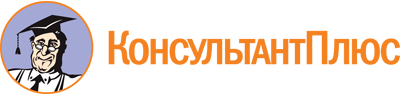 Закон Ивановской области от 30.04.2008 N 18-ОЗ
(ред. от 20.12.2022)
"О референдуме Ивановской области"
(принят Ивановской областной Думой 10.04.2008)
(вместе с "Контрольными соотношениями данных, внесенных в протокол об итогах голосования")Документ предоставлен КонсультантПлюс

www.consultant.ru

Дата сохранения: 10.06.2023
 30 апреля 2008 годаN 18-ОЗСписок изменяющих документов(в ред. Законов Ивановской области от 31.12.2008 N 183-ОЗ,от 16.07.2009 N 80-ОЗ, от 13.10.2009 N 103-ОЗ, от 16.11.2010 N 132-ОЗ,от 11.10.2011 N 97-ОЗ, от 27.10.2011 N 105-ОЗ, от 11.12.2012 N 111-ОЗ,от 26.12.2012 N 123-ОЗ, от 30.04.2013 N 25-ОЗ, от 08.05.2014 N 29-ОЗ,от 30.05.2014 N 31-ОЗ, от 01.04.2015 N 21-ОЗ, от 08.04.2015 N 26-ОЗ,от 01.06.2016 N 39-ОЗ, от 17.12.2016 N 119-ОЗ, от 10.11.2017 N 88-ОЗ,от 31.05.2018 N 24-ОЗ, от 28.10.2019 N 61-ОЗ, от 29.06.2020 N 32-ОЗ,от 31.03.2021 N 20-ОЗ, от 01.12.2021 N 81-ОЗ, от 20.12.2022 N 80-ОЗ)Список изменяющих документов(в ред. Законов Ивановской области от 30.05.2014 N 31-ОЗ,от 10.11.2017 N 88-ОЗ)